Priloga:čistopis gradivaPREDLOGEVA 2016-2611-0037Na podlagi … člena Zakona o izenačevanju možnosti invalidov (Uradni list RS, št. 94/10, 50/14 in ...) ministrica za delo, družino, socialne zadeve in enake možnosti izdajaPRAVILNIKo EU kartici ugodnosti za invalideI. SPLOŠNI DOLOČBI1. člen(vsebina pravilnika)	Ta pravilnik natančneje določa obliko in vsebino EU kartice ugodnosti za invalide (v nadaljnjem besedilu: invalidska kartica ugodnosti) ter postopek za njeno izdajo.II. VSEBINA IN OBLIKA KARTICE2. člen(EU kartica ugodnosti za invalide)	(1) Invalidska kartica ugodnosti je pravokotne oblike, velikosti 85,60 x 53,98 mm z zaobljenimi robovi 2,88 – 3,48 mm in debeline 0,76mm. Prva stran invalidske  kartice ugodnosti je v angleškem jeziku, ozadje je modre barve (CMYK: 76,45,0,0; 64,34,0,0; 75,40,0,0; 85.50,0,0), Braillova pisava je v odtenku sive barve (CMYK: 36,28,29,9,0), barva kroga – SI je v odtenku modre barve (CMYK: 99,78,2,0). Ozadje zadnje strani invalidske kartice ugodnosti je v sivi in modri barvi (CMYK: 0,0,0,5; 25,10,0,0; 33,16,0,0), barva grba je v odtenku modre barve (C;YK: 85,50,0,0), barva faksimila Zdravljice je v odtenku modre barve (CMYK: 40,20,0,0). Na sprednjo stran invalidske kartice ugodnosti je vtisnjen metaliziran hologram EU Disability Card v velikosti 14 x 9 mm	(2) Slika upravičenca se nahaja na prvi strani kartice in je natisnjena barvno. 	(3) Na območjih, kjer živita italijanska in madžarska narodna skupnost, se upravičencu izda invalidska kartica ugodnosti na obrazcu, na katerem je besedilo tudi v italijanskem in madžarskem jeziku.	(4) Obrazec invalidske kartice ugodnosti je kot priloga 1 sestavni del tega pravilnika.III. POSTOPEK ZA IZDAJO KARTICE3. člen(vloga in odločba za uveljavitev)	(1) Invalidsko kartico ugodnosti izda na zahtevo upravičenca iz prvega in drugega odstavku 22.i člena Zakona o izenačevanju možnosti invalidov (Uradni list RS, št. 94/10, 50/14 in /07; v nadaljnjem besedilu: ZIMI) upravna enota, na območju katere ima upravičenec stalno ali začasno prebivališče. 	(2) Vloga za uveljavljanje invalidske kartice ugodnosti mora vsebovati:ime in priimek vlagatelja, EMŠO, naslov prebivališča,navedbo o invalidnosti ali telesni okvari,dve barvni fotografiji velikost 3,5 cm x 4,5 cm indatum vložitve in podpis upravičenca ali zakonitega zastopnika.4. člen(fotografija vlagatelja)	(1) Upravičenec mora zahtevi za izdajo invalidske kartice ugodnosti priložiti fotografiji, ki kažeta pravo podobo osebe in nista retuširani. Fotografiji morata biti izdelani na belem, tankem, sijajnem fotografskem papirju, velikosti 35 x 45 mm, v barvni tehniki. Fotografiji ne smeta biti izdelani z napravo za samopostrežno fotografiranje.	(2) Oseba mora biti fotografirana od spredaj, z odkritim čelom in obrazom, brez klobuka, čepice, rute ali drugih pokrival.	(3) Ne glede na določbo prejšnjega odstavka smejo pripadnice oziroma pripadniki verskih skupnosti ter druge osebe, ki po svoji ljudski navadi kot sestavni del svojega oblačila oziroma oblačila verske skupnosti nosijo čepico, ruto ali drugo pokrivalo priložiti fotografiji, na katerih so fotografirani s čepico, ruto ali drugim pokrivalom, če imajo odkrito čelo in obraz.	(4) Pred izdajo invalidske kartice ugodnosti upravna enota preveri podatke v zahtevi ter ugotovi istovetnost osebe.5. člen(nova kartica)	(1) Namesto izgubljene, ukradene ali uničene, ter preklicane invalidske kartice ugodnosti na upravni enoti izda pristojna upravna enota, na zahtevo upravičenca, novo kartico.	(2) Obrabljeno ali poškodovano invalidsko kartico ugodnosti ali v primeru, če uporabnik spremeni osebno ime ali če fotografija na invalidski kartici ugodnosti ne kaže več uporabnikove prave podobe, se ob nadomestitvi za novo odvzame in vloži v zadevo imetnika invalidske kartice ugodnosti.	(3) Nova invalidska kartica ugodnosti, izdana pri isti upravni enoti, ima drugo številko vpisa v evidenco imetnikov kartic, kot prejšnja kartica.	(4) Imetnik nove invalidske kartice ugodnosti mora staro invalidsko kartico ugodnosti, če le to najde, vrniti pristojni upravni enoti, ki jo vloži v zadevo imetnika kartice.VI. KONČNA DOLOČBA6. člen(uveljavitev pravilnika)	Ta pravilnik začne veljati naslednji dan po objavi v Uradnem listu Republike Slovenije. Št.							dr. Anja KOPAČ MRAK EVA 							Ljubljana, dne						ministrica za delo, družino, socialne 							zadeve in enake možnostiPriloga 1:SLO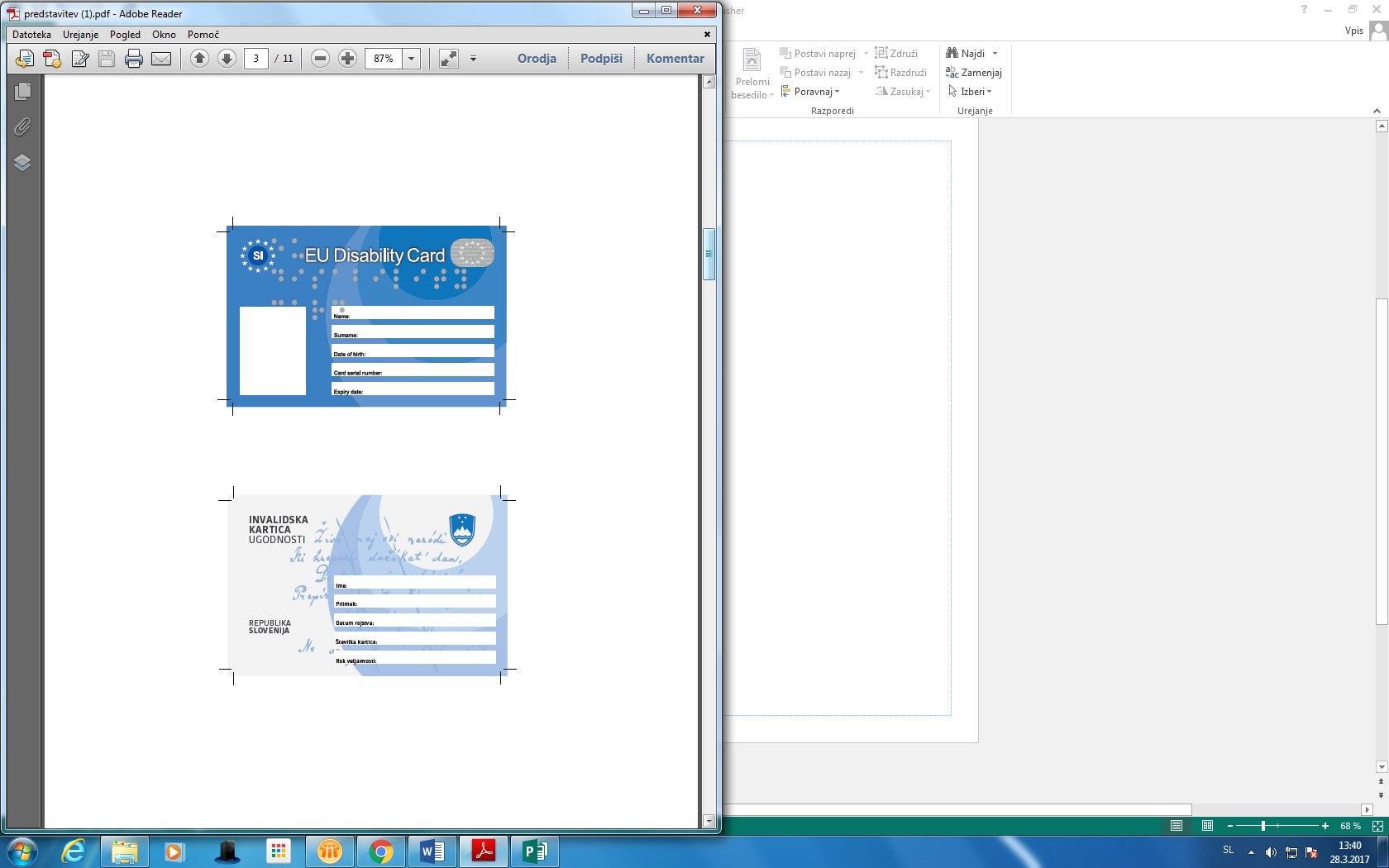 SLO-IT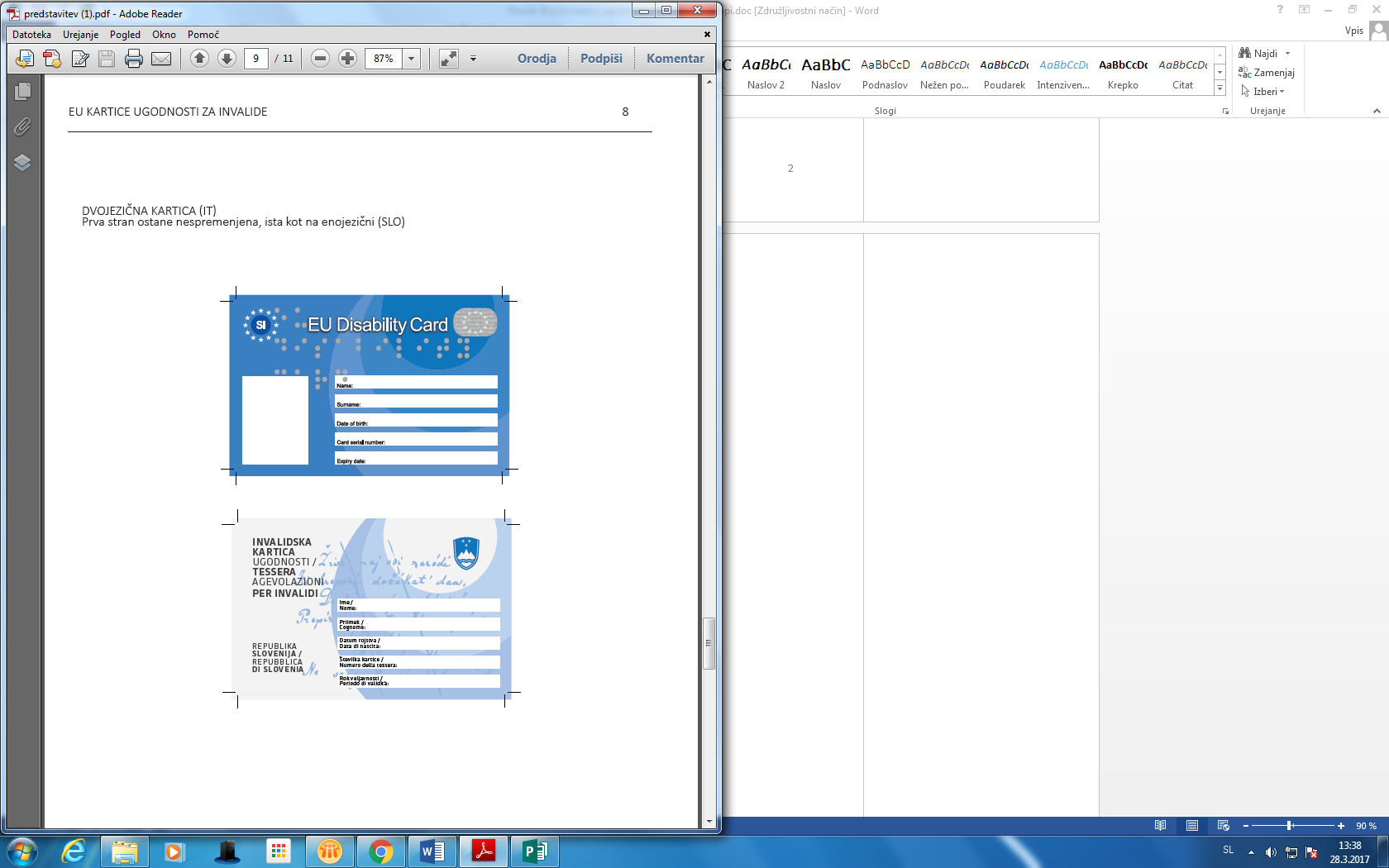 SLO-MAD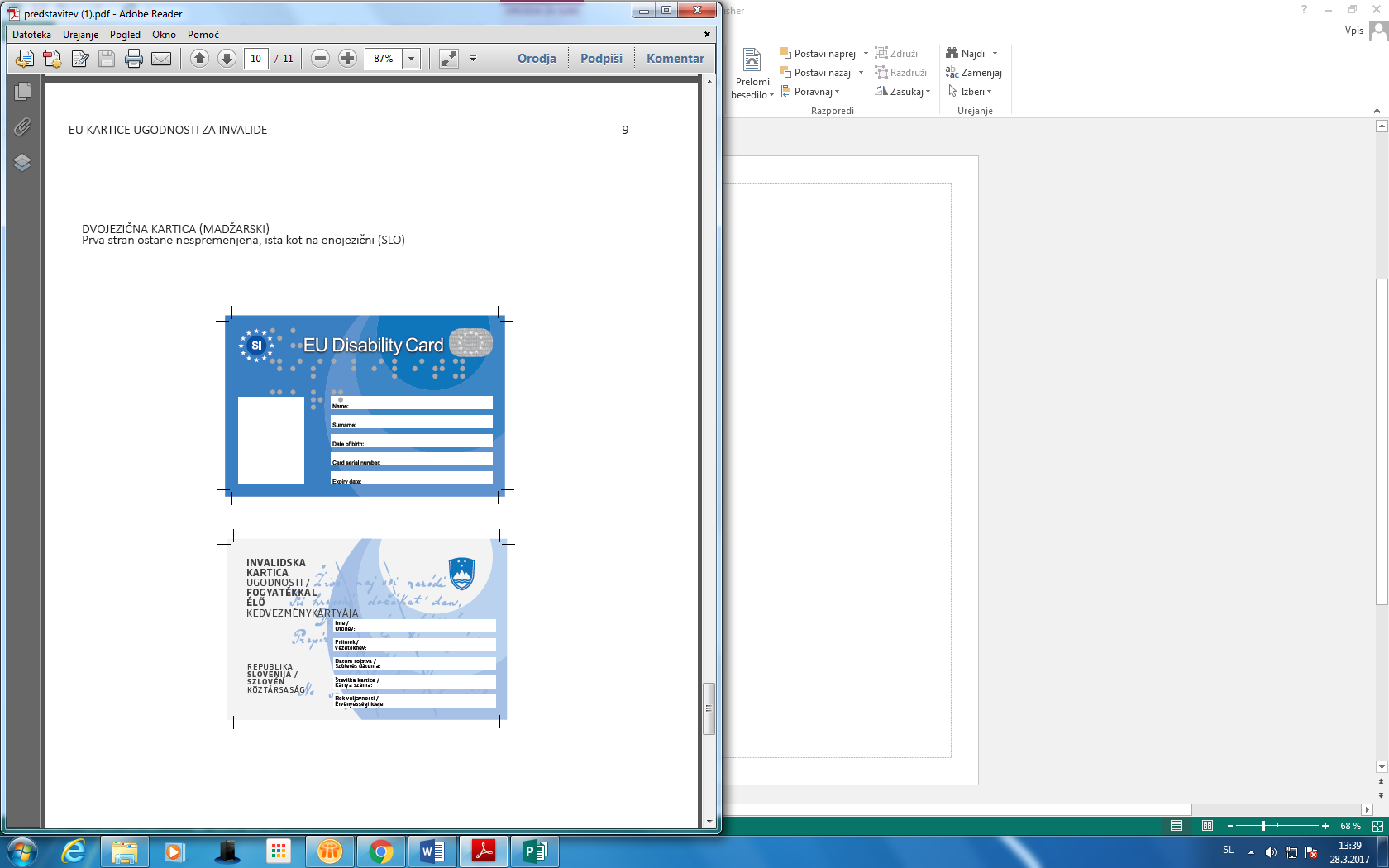 Številka:0070-8/2017/14Ljubljana, 5.5.2017EVA 2016-2611-0037GENERALNI SEKRETARIAT VLADE REPUBLIKE SLOVENIJEGp.gs@gov.siZADEVA: Obvestilo o uskladitvi št. 1ZADEVA: Obvestilo o uskladitvi št. 11. Navedba gradiva, na katerega se nanaša obvestilo o uskladitvi:1. Navedba gradiva, na katerega se nanaša obvestilo o uskladitvi:Predlog Zakona o spremembah in dopolnitvah Zakona o izenačevanju možnosti invalidov – skrajšani postopek Predlog Zakona o spremembah in dopolnitvah Zakona o izenačevanju možnosti invalidov – skrajšani postopek 2. Navedba ministrstev oziroma vladnih služb, s katerimi je bila uskladitev dosežena:2. Navedba ministrstev oziroma vladnih služb, s katerimi je bila uskladitev dosežena:Ministrstvo za javno upravoZavod za pokojninsko in invalidsko zavarovanje SlovenijeMinistrstvo za javno upravoZavod za pokojninsko in invalidsko zavarovanje Slovenije3. Besedilo sprememb in dopolnitev:3. Besedilo sprememb in dopolnitev:V 9. členu predloga Zakona o spremembah in dopolnitvah Zakona o izenačevanju možnosti invalidov se v prvem odstavku 21.i člena za besedo »vozila« doda besedilo »in invalidi I. kategorije po zakonu, ki ureja pokojninsko in invalidsko zavarovanje«.Spremeni se besedilo drugega odstavka 22.j člena, ki se glasi:»(2) Invalidska kartica ugodnosti se šteje za izdano z vpisom v evidenco, ki se vodi pri upravni enoti.«. V 12. členu se v četrti alineji drugega odstavka 34.b člena za zaklepajem doda besedilo », podatke iz zbirke podatkov o uživalcih nadomestil na podlagi II. in III. kategorije (vrsta nadomestila iz invalidskega zavarovanja, datum pridobitve pravice, datum pričetka izplačevanja ter morebitni datum prenehanja izplačevanja nadomestila iz invalidskega zavarovanja) ter podatke o vrsti pokojnine ter datumu pričetka izplačevanja pokojnine iz zbirke podatkov o uživalcih starostne, predčasne, delne in invalidske pokojnine«.V obrazložitvi 22.i člena se za besedo »zavarovanje« doda besedilo »(tudi delovni invalidi s pravico do invalidske pokojnine)«.V obrazložitvi 22.j člena se drugi stavek obrazložitve črta in nadomesti z »Upravna enota bo izdajo kartico ugodnosti za invalide odobrila z vpisom v evidenco.«.V 9. členu predloga Zakona o spremembah in dopolnitvah Zakona o izenačevanju možnosti invalidov se v prvem odstavku 21.i člena za besedo »vozila« doda besedilo »in invalidi I. kategorije po zakonu, ki ureja pokojninsko in invalidsko zavarovanje«.Spremeni se besedilo drugega odstavka 22.j člena, ki se glasi:»(2) Invalidska kartica ugodnosti se šteje za izdano z vpisom v evidenco, ki se vodi pri upravni enoti.«. V 12. členu se v četrti alineji drugega odstavka 34.b člena za zaklepajem doda besedilo », podatke iz zbirke podatkov o uživalcih nadomestil na podlagi II. in III. kategorije (vrsta nadomestila iz invalidskega zavarovanja, datum pridobitve pravice, datum pričetka izplačevanja ter morebitni datum prenehanja izplačevanja nadomestila iz invalidskega zavarovanja) ter podatke o vrsti pokojnine ter datumu pričetka izplačevanja pokojnine iz zbirke podatkov o uživalcih starostne, predčasne, delne in invalidske pokojnine«.V obrazložitvi 22.i člena se za besedo »zavarovanje« doda besedilo »(tudi delovni invalidi s pravico do invalidske pokojnine)«.V obrazložitvi 22.j člena se drugi stavek obrazložitve črta in nadomesti z »Upravna enota bo izdajo kartico ugodnosti za invalide odobrila z vpisom v evidenco.«.Dr. Anja Kopač MrakMINISTRICADr. Anja Kopač MrakMINISTRICAŠtevilka: 0070-8/2017/12Številka: 0070-8/2017/12Številka: 0070-8/2017/12Številka: 0070-8/2017/12Številka: 0070-8/2017/12Številka: 0070-8/2017/12Številka: 0070-8/2017/12Ljubljana, 24.4.2017Ljubljana, 24.4.2017Ljubljana, 24.4.2017Ljubljana, 24.4.2017Ljubljana, 24.4.2017Ljubljana, 24.4.2017Ljubljana, 24.4.2017EVA 2016-2611-0037EVA 2016-2611-0037EVA 2016-2611-0037EVA 2016-2611-0037EVA 2016-2611-0037EVA 2016-2611-0037EVA 2016-2611-0037GENERALNI SEKRETARIAT VLADE REPUBLIKE SLOVENIJEGp.gs@gov.siGENERALNI SEKRETARIAT VLADE REPUBLIKE SLOVENIJEGp.gs@gov.siGENERALNI SEKRETARIAT VLADE REPUBLIKE SLOVENIJEGp.gs@gov.siGENERALNI SEKRETARIAT VLADE REPUBLIKE SLOVENIJEGp.gs@gov.siGENERALNI SEKRETARIAT VLADE REPUBLIKE SLOVENIJEGp.gs@gov.siGENERALNI SEKRETARIAT VLADE REPUBLIKE SLOVENIJEGp.gs@gov.siGENERALNI SEKRETARIAT VLADE REPUBLIKE SLOVENIJEGp.gs@gov.siZADEVA: Predlog Zakona o spremembah in dopolnitvah Zakona o izenačevanju možnosti invalidov – skrajšani postopek – predlog za obravnavoZADEVA: Predlog Zakona o spremembah in dopolnitvah Zakona o izenačevanju možnosti invalidov – skrajšani postopek – predlog za obravnavoZADEVA: Predlog Zakona o spremembah in dopolnitvah Zakona o izenačevanju možnosti invalidov – skrajšani postopek – predlog za obravnavoZADEVA: Predlog Zakona o spremembah in dopolnitvah Zakona o izenačevanju možnosti invalidov – skrajšani postopek – predlog za obravnavoZADEVA: Predlog Zakona o spremembah in dopolnitvah Zakona o izenačevanju možnosti invalidov – skrajšani postopek – predlog za obravnavoZADEVA: Predlog Zakona o spremembah in dopolnitvah Zakona o izenačevanju možnosti invalidov – skrajšani postopek – predlog za obravnavoZADEVA: Predlog Zakona o spremembah in dopolnitvah Zakona o izenačevanju možnosti invalidov – skrajšani postopek – predlog za obravnavoZADEVA: Predlog Zakona o spremembah in dopolnitvah Zakona o izenačevanju možnosti invalidov – skrajšani postopek – predlog za obravnavoZADEVA: Predlog Zakona o spremembah in dopolnitvah Zakona o izenačevanju možnosti invalidov – skrajšani postopek – predlog za obravnavoZADEVA: Predlog Zakona o spremembah in dopolnitvah Zakona o izenačevanju možnosti invalidov – skrajšani postopek – predlog za obravnavoZADEVA: Predlog Zakona o spremembah in dopolnitvah Zakona o izenačevanju možnosti invalidov – skrajšani postopek – predlog za obravnavoZADEVA: Predlog Zakona o spremembah in dopolnitvah Zakona o izenačevanju možnosti invalidov – skrajšani postopek – predlog za obravnavoZADEVA: Predlog Zakona o spremembah in dopolnitvah Zakona o izenačevanju možnosti invalidov – skrajšani postopek – predlog za obravnavo1. Predlog sklepov vlade: 1. Predlog sklepov vlade: 1. Predlog sklepov vlade: 1. Predlog sklepov vlade: 1. Predlog sklepov vlade: 1. Predlog sklepov vlade: 1. Predlog sklepov vlade: 1. Predlog sklepov vlade: 1. Predlog sklepov vlade: 1. Predlog sklepov vlade: 1. Predlog sklepov vlade: 1. Predlog sklepov vlade: 1. Predlog sklepov vlade: Na podlagi drugega odstavka 2. člena Zakona o Vladi Republike Slovenije (Uradni list RS, št. 24/05 – uradno prečiščeno besedilo, 109/08, 38/10 – ZUKN, 8/12, 21/13, 47/13 – ZDU-1G in 65/14) je Vlada Republike Slovenije na svoji … seji  … sprejela sklep:Vlada Republike Slovenije je določila besedilo Predloga Zakona o spremembah in dopolnitvah Zakona o izenačevanju možnosti invalidov (EVA 2016-2611-0037) in ga pošlje v obravnavo Državnemu zboru Republike Slovenije po skrajšanem postopku. mag. Lilijana Kozlovičgeneralna sekretarkaPriloga:Predlog zakona o spremembah in dopolnitvah Zakona o izenačevanju možnosti invalidovPrejemniki: Služba Vlade RS za zakonodajoMinistrstvo za financeMinistrstvo za javno upravo Ministrstvo za notranje zadeveInformacijski pooblaščenecNa podlagi drugega odstavka 2. člena Zakona o Vladi Republike Slovenije (Uradni list RS, št. 24/05 – uradno prečiščeno besedilo, 109/08, 38/10 – ZUKN, 8/12, 21/13, 47/13 – ZDU-1G in 65/14) je Vlada Republike Slovenije na svoji … seji  … sprejela sklep:Vlada Republike Slovenije je določila besedilo Predloga Zakona o spremembah in dopolnitvah Zakona o izenačevanju možnosti invalidov (EVA 2016-2611-0037) in ga pošlje v obravnavo Državnemu zboru Republike Slovenije po skrajšanem postopku. mag. Lilijana Kozlovičgeneralna sekretarkaPriloga:Predlog zakona o spremembah in dopolnitvah Zakona o izenačevanju možnosti invalidovPrejemniki: Služba Vlade RS za zakonodajoMinistrstvo za financeMinistrstvo za javno upravo Ministrstvo za notranje zadeveInformacijski pooblaščenecNa podlagi drugega odstavka 2. člena Zakona o Vladi Republike Slovenije (Uradni list RS, št. 24/05 – uradno prečiščeno besedilo, 109/08, 38/10 – ZUKN, 8/12, 21/13, 47/13 – ZDU-1G in 65/14) je Vlada Republike Slovenije na svoji … seji  … sprejela sklep:Vlada Republike Slovenije je določila besedilo Predloga Zakona o spremembah in dopolnitvah Zakona o izenačevanju možnosti invalidov (EVA 2016-2611-0037) in ga pošlje v obravnavo Državnemu zboru Republike Slovenije po skrajšanem postopku. mag. Lilijana Kozlovičgeneralna sekretarkaPriloga:Predlog zakona o spremembah in dopolnitvah Zakona o izenačevanju možnosti invalidovPrejemniki: Služba Vlade RS za zakonodajoMinistrstvo za financeMinistrstvo za javno upravo Ministrstvo za notranje zadeveInformacijski pooblaščenecNa podlagi drugega odstavka 2. člena Zakona o Vladi Republike Slovenije (Uradni list RS, št. 24/05 – uradno prečiščeno besedilo, 109/08, 38/10 – ZUKN, 8/12, 21/13, 47/13 – ZDU-1G in 65/14) je Vlada Republike Slovenije na svoji … seji  … sprejela sklep:Vlada Republike Slovenije je določila besedilo Predloga Zakona o spremembah in dopolnitvah Zakona o izenačevanju možnosti invalidov (EVA 2016-2611-0037) in ga pošlje v obravnavo Državnemu zboru Republike Slovenije po skrajšanem postopku. mag. Lilijana Kozlovičgeneralna sekretarkaPriloga:Predlog zakona o spremembah in dopolnitvah Zakona o izenačevanju možnosti invalidovPrejemniki: Služba Vlade RS za zakonodajoMinistrstvo za financeMinistrstvo za javno upravo Ministrstvo za notranje zadeveInformacijski pooblaščenecNa podlagi drugega odstavka 2. člena Zakona o Vladi Republike Slovenije (Uradni list RS, št. 24/05 – uradno prečiščeno besedilo, 109/08, 38/10 – ZUKN, 8/12, 21/13, 47/13 – ZDU-1G in 65/14) je Vlada Republike Slovenije na svoji … seji  … sprejela sklep:Vlada Republike Slovenije je določila besedilo Predloga Zakona o spremembah in dopolnitvah Zakona o izenačevanju možnosti invalidov (EVA 2016-2611-0037) in ga pošlje v obravnavo Državnemu zboru Republike Slovenije po skrajšanem postopku. mag. Lilijana Kozlovičgeneralna sekretarkaPriloga:Predlog zakona o spremembah in dopolnitvah Zakona o izenačevanju možnosti invalidovPrejemniki: Služba Vlade RS za zakonodajoMinistrstvo za financeMinistrstvo za javno upravo Ministrstvo za notranje zadeveInformacijski pooblaščenecNa podlagi drugega odstavka 2. člena Zakona o Vladi Republike Slovenije (Uradni list RS, št. 24/05 – uradno prečiščeno besedilo, 109/08, 38/10 – ZUKN, 8/12, 21/13, 47/13 – ZDU-1G in 65/14) je Vlada Republike Slovenije na svoji … seji  … sprejela sklep:Vlada Republike Slovenije je določila besedilo Predloga Zakona o spremembah in dopolnitvah Zakona o izenačevanju možnosti invalidov (EVA 2016-2611-0037) in ga pošlje v obravnavo Državnemu zboru Republike Slovenije po skrajšanem postopku. mag. Lilijana Kozlovičgeneralna sekretarkaPriloga:Predlog zakona o spremembah in dopolnitvah Zakona o izenačevanju možnosti invalidovPrejemniki: Služba Vlade RS za zakonodajoMinistrstvo za financeMinistrstvo za javno upravo Ministrstvo za notranje zadeveInformacijski pooblaščenecNa podlagi drugega odstavka 2. člena Zakona o Vladi Republike Slovenije (Uradni list RS, št. 24/05 – uradno prečiščeno besedilo, 109/08, 38/10 – ZUKN, 8/12, 21/13, 47/13 – ZDU-1G in 65/14) je Vlada Republike Slovenije na svoji … seji  … sprejela sklep:Vlada Republike Slovenije je določila besedilo Predloga Zakona o spremembah in dopolnitvah Zakona o izenačevanju možnosti invalidov (EVA 2016-2611-0037) in ga pošlje v obravnavo Državnemu zboru Republike Slovenije po skrajšanem postopku. mag. Lilijana Kozlovičgeneralna sekretarkaPriloga:Predlog zakona o spremembah in dopolnitvah Zakona o izenačevanju možnosti invalidovPrejemniki: Služba Vlade RS za zakonodajoMinistrstvo za financeMinistrstvo za javno upravo Ministrstvo za notranje zadeveInformacijski pooblaščenecNa podlagi drugega odstavka 2. člena Zakona o Vladi Republike Slovenije (Uradni list RS, št. 24/05 – uradno prečiščeno besedilo, 109/08, 38/10 – ZUKN, 8/12, 21/13, 47/13 – ZDU-1G in 65/14) je Vlada Republike Slovenije na svoji … seji  … sprejela sklep:Vlada Republike Slovenije je določila besedilo Predloga Zakona o spremembah in dopolnitvah Zakona o izenačevanju možnosti invalidov (EVA 2016-2611-0037) in ga pošlje v obravnavo Državnemu zboru Republike Slovenije po skrajšanem postopku. mag. Lilijana Kozlovičgeneralna sekretarkaPriloga:Predlog zakona o spremembah in dopolnitvah Zakona o izenačevanju možnosti invalidovPrejemniki: Služba Vlade RS za zakonodajoMinistrstvo za financeMinistrstvo za javno upravo Ministrstvo za notranje zadeveInformacijski pooblaščenecNa podlagi drugega odstavka 2. člena Zakona o Vladi Republike Slovenije (Uradni list RS, št. 24/05 – uradno prečiščeno besedilo, 109/08, 38/10 – ZUKN, 8/12, 21/13, 47/13 – ZDU-1G in 65/14) je Vlada Republike Slovenije na svoji … seji  … sprejela sklep:Vlada Republike Slovenije je določila besedilo Predloga Zakona o spremembah in dopolnitvah Zakona o izenačevanju možnosti invalidov (EVA 2016-2611-0037) in ga pošlje v obravnavo Državnemu zboru Republike Slovenije po skrajšanem postopku. mag. Lilijana Kozlovičgeneralna sekretarkaPriloga:Predlog zakona o spremembah in dopolnitvah Zakona o izenačevanju možnosti invalidovPrejemniki: Služba Vlade RS za zakonodajoMinistrstvo za financeMinistrstvo za javno upravo Ministrstvo za notranje zadeveInformacijski pooblaščenecNa podlagi drugega odstavka 2. člena Zakona o Vladi Republike Slovenije (Uradni list RS, št. 24/05 – uradno prečiščeno besedilo, 109/08, 38/10 – ZUKN, 8/12, 21/13, 47/13 – ZDU-1G in 65/14) je Vlada Republike Slovenije na svoji … seji  … sprejela sklep:Vlada Republike Slovenije je določila besedilo Predloga Zakona o spremembah in dopolnitvah Zakona o izenačevanju možnosti invalidov (EVA 2016-2611-0037) in ga pošlje v obravnavo Državnemu zboru Republike Slovenije po skrajšanem postopku. mag. Lilijana Kozlovičgeneralna sekretarkaPriloga:Predlog zakona o spremembah in dopolnitvah Zakona o izenačevanju možnosti invalidovPrejemniki: Služba Vlade RS za zakonodajoMinistrstvo za financeMinistrstvo za javno upravo Ministrstvo za notranje zadeveInformacijski pooblaščenecNa podlagi drugega odstavka 2. člena Zakona o Vladi Republike Slovenije (Uradni list RS, št. 24/05 – uradno prečiščeno besedilo, 109/08, 38/10 – ZUKN, 8/12, 21/13, 47/13 – ZDU-1G in 65/14) je Vlada Republike Slovenije na svoji … seji  … sprejela sklep:Vlada Republike Slovenije je določila besedilo Predloga Zakona o spremembah in dopolnitvah Zakona o izenačevanju možnosti invalidov (EVA 2016-2611-0037) in ga pošlje v obravnavo Državnemu zboru Republike Slovenije po skrajšanem postopku. mag. Lilijana Kozlovičgeneralna sekretarkaPriloga:Predlog zakona o spremembah in dopolnitvah Zakona o izenačevanju možnosti invalidovPrejemniki: Služba Vlade RS za zakonodajoMinistrstvo za financeMinistrstvo za javno upravo Ministrstvo za notranje zadeveInformacijski pooblaščenecNa podlagi drugega odstavka 2. člena Zakona o Vladi Republike Slovenije (Uradni list RS, št. 24/05 – uradno prečiščeno besedilo, 109/08, 38/10 – ZUKN, 8/12, 21/13, 47/13 – ZDU-1G in 65/14) je Vlada Republike Slovenije na svoji … seji  … sprejela sklep:Vlada Republike Slovenije je določila besedilo Predloga Zakona o spremembah in dopolnitvah Zakona o izenačevanju možnosti invalidov (EVA 2016-2611-0037) in ga pošlje v obravnavo Državnemu zboru Republike Slovenije po skrajšanem postopku. mag. Lilijana Kozlovičgeneralna sekretarkaPriloga:Predlog zakona o spremembah in dopolnitvah Zakona o izenačevanju možnosti invalidovPrejemniki: Služba Vlade RS za zakonodajoMinistrstvo za financeMinistrstvo za javno upravo Ministrstvo za notranje zadeveInformacijski pooblaščenecNa podlagi drugega odstavka 2. člena Zakona o Vladi Republike Slovenije (Uradni list RS, št. 24/05 – uradno prečiščeno besedilo, 109/08, 38/10 – ZUKN, 8/12, 21/13, 47/13 – ZDU-1G in 65/14) je Vlada Republike Slovenije na svoji … seji  … sprejela sklep:Vlada Republike Slovenije je določila besedilo Predloga Zakona o spremembah in dopolnitvah Zakona o izenačevanju možnosti invalidov (EVA 2016-2611-0037) in ga pošlje v obravnavo Državnemu zboru Republike Slovenije po skrajšanem postopku. mag. Lilijana Kozlovičgeneralna sekretarkaPriloga:Predlog zakona o spremembah in dopolnitvah Zakona o izenačevanju možnosti invalidovPrejemniki: Služba Vlade RS za zakonodajoMinistrstvo za financeMinistrstvo za javno upravo Ministrstvo za notranje zadeveInformacijski pooblaščenec2. Predlog za obravnavo predloga zakona po nujnem ali skrajšanem postopku v državnem zboru z obrazložitvijo razlogov:2. Predlog za obravnavo predloga zakona po nujnem ali skrajšanem postopku v državnem zboru z obrazložitvijo razlogov:2. Predlog za obravnavo predloga zakona po nujnem ali skrajšanem postopku v državnem zboru z obrazložitvijo razlogov:2. Predlog za obravnavo predloga zakona po nujnem ali skrajšanem postopku v državnem zboru z obrazložitvijo razlogov:2. Predlog za obravnavo predloga zakona po nujnem ali skrajšanem postopku v državnem zboru z obrazložitvijo razlogov:2. Predlog za obravnavo predloga zakona po nujnem ali skrajšanem postopku v državnem zboru z obrazložitvijo razlogov:2. Predlog za obravnavo predloga zakona po nujnem ali skrajšanem postopku v državnem zboru z obrazložitvijo razlogov:2. Predlog za obravnavo predloga zakona po nujnem ali skrajšanem postopku v državnem zboru z obrazložitvijo razlogov:2. Predlog za obravnavo predloga zakona po nujnem ali skrajšanem postopku v državnem zboru z obrazložitvijo razlogov:2. Predlog za obravnavo predloga zakona po nujnem ali skrajšanem postopku v državnem zboru z obrazložitvijo razlogov:2. Predlog za obravnavo predloga zakona po nujnem ali skrajšanem postopku v državnem zboru z obrazložitvijo razlogov:2. Predlog za obravnavo predloga zakona po nujnem ali skrajšanem postopku v državnem zboru z obrazložitvijo razlogov:2. Predlog za obravnavo predloga zakona po nujnem ali skrajšanem postopku v državnem zboru z obrazložitvijo razlogov:Predlagamo obravnavo in sprejem zakona po skrajšanem postopku v skladu s prvo alinejo prvega odstavka 142. člena Poslovnika Državnega zbora, saj gre za manj zahtevno a za dokončno uveljavitev zakona nujno spremembo. S predlogom zakona uvajamo EU kartico ugodnosti za invalide, ki je del EU projekta, ki mora biti končan najkasneje do 31.07.2017.Predlagamo obravnavo in sprejem zakona po skrajšanem postopku v skladu s prvo alinejo prvega odstavka 142. člena Poslovnika Državnega zbora, saj gre za manj zahtevno a za dokončno uveljavitev zakona nujno spremembo. S predlogom zakona uvajamo EU kartico ugodnosti za invalide, ki je del EU projekta, ki mora biti končan najkasneje do 31.07.2017.Predlagamo obravnavo in sprejem zakona po skrajšanem postopku v skladu s prvo alinejo prvega odstavka 142. člena Poslovnika Državnega zbora, saj gre za manj zahtevno a za dokončno uveljavitev zakona nujno spremembo. S predlogom zakona uvajamo EU kartico ugodnosti za invalide, ki je del EU projekta, ki mora biti končan najkasneje do 31.07.2017.Predlagamo obravnavo in sprejem zakona po skrajšanem postopku v skladu s prvo alinejo prvega odstavka 142. člena Poslovnika Državnega zbora, saj gre za manj zahtevno a za dokončno uveljavitev zakona nujno spremembo. S predlogom zakona uvajamo EU kartico ugodnosti za invalide, ki je del EU projekta, ki mora biti končan najkasneje do 31.07.2017.Predlagamo obravnavo in sprejem zakona po skrajšanem postopku v skladu s prvo alinejo prvega odstavka 142. člena Poslovnika Državnega zbora, saj gre za manj zahtevno a za dokončno uveljavitev zakona nujno spremembo. S predlogom zakona uvajamo EU kartico ugodnosti za invalide, ki je del EU projekta, ki mora biti končan najkasneje do 31.07.2017.Predlagamo obravnavo in sprejem zakona po skrajšanem postopku v skladu s prvo alinejo prvega odstavka 142. člena Poslovnika Državnega zbora, saj gre za manj zahtevno a za dokončno uveljavitev zakona nujno spremembo. S predlogom zakona uvajamo EU kartico ugodnosti za invalide, ki je del EU projekta, ki mora biti končan najkasneje do 31.07.2017.Predlagamo obravnavo in sprejem zakona po skrajšanem postopku v skladu s prvo alinejo prvega odstavka 142. člena Poslovnika Državnega zbora, saj gre za manj zahtevno a za dokončno uveljavitev zakona nujno spremembo. S predlogom zakona uvajamo EU kartico ugodnosti za invalide, ki je del EU projekta, ki mora biti končan najkasneje do 31.07.2017.Predlagamo obravnavo in sprejem zakona po skrajšanem postopku v skladu s prvo alinejo prvega odstavka 142. člena Poslovnika Državnega zbora, saj gre za manj zahtevno a za dokončno uveljavitev zakona nujno spremembo. S predlogom zakona uvajamo EU kartico ugodnosti za invalide, ki je del EU projekta, ki mora biti končan najkasneje do 31.07.2017.Predlagamo obravnavo in sprejem zakona po skrajšanem postopku v skladu s prvo alinejo prvega odstavka 142. člena Poslovnika Državnega zbora, saj gre za manj zahtevno a za dokončno uveljavitev zakona nujno spremembo. S predlogom zakona uvajamo EU kartico ugodnosti za invalide, ki je del EU projekta, ki mora biti končan najkasneje do 31.07.2017.Predlagamo obravnavo in sprejem zakona po skrajšanem postopku v skladu s prvo alinejo prvega odstavka 142. člena Poslovnika Državnega zbora, saj gre za manj zahtevno a za dokončno uveljavitev zakona nujno spremembo. S predlogom zakona uvajamo EU kartico ugodnosti za invalide, ki je del EU projekta, ki mora biti končan najkasneje do 31.07.2017.Predlagamo obravnavo in sprejem zakona po skrajšanem postopku v skladu s prvo alinejo prvega odstavka 142. člena Poslovnika Državnega zbora, saj gre za manj zahtevno a za dokončno uveljavitev zakona nujno spremembo. S predlogom zakona uvajamo EU kartico ugodnosti za invalide, ki je del EU projekta, ki mora biti končan najkasneje do 31.07.2017.Predlagamo obravnavo in sprejem zakona po skrajšanem postopku v skladu s prvo alinejo prvega odstavka 142. člena Poslovnika Državnega zbora, saj gre za manj zahtevno a za dokončno uveljavitev zakona nujno spremembo. S predlogom zakona uvajamo EU kartico ugodnosti za invalide, ki je del EU projekta, ki mora biti končan najkasneje do 31.07.2017.Predlagamo obravnavo in sprejem zakona po skrajšanem postopku v skladu s prvo alinejo prvega odstavka 142. člena Poslovnika Državnega zbora, saj gre za manj zahtevno a za dokončno uveljavitev zakona nujno spremembo. S predlogom zakona uvajamo EU kartico ugodnosti za invalide, ki je del EU projekta, ki mora biti končan najkasneje do 31.07.2017.3.a Osebe, odgovorne za strokovno pripravo in usklajenost gradiva:3.a Osebe, odgovorne za strokovno pripravo in usklajenost gradiva:3.a Osebe, odgovorne za strokovno pripravo in usklajenost gradiva:3.a Osebe, odgovorne za strokovno pripravo in usklajenost gradiva:3.a Osebe, odgovorne za strokovno pripravo in usklajenost gradiva:3.a Osebe, odgovorne za strokovno pripravo in usklajenost gradiva:3.a Osebe, odgovorne za strokovno pripravo in usklajenost gradiva:3.a Osebe, odgovorne za strokovno pripravo in usklajenost gradiva:3.a Osebe, odgovorne za strokovno pripravo in usklajenost gradiva:3.a Osebe, odgovorne za strokovno pripravo in usklajenost gradiva:3.a Osebe, odgovorne za strokovno pripravo in usklajenost gradiva:3.a Osebe, odgovorne za strokovno pripravo in usklajenost gradiva:3.a Osebe, odgovorne za strokovno pripravo in usklajenost gradiva:Dragica Bac, generalna direktorica, Direktorat za invalide, vojne veterane in žrtve vojnega nasiljaTanja Dular, sekretarka, Direktorat za invalide, vojne veterane in žrtve vojnega nasiljamag. Cveto Uršič, sekretar, Direktorat za invalide, vojne veterane in žrtve vojnega nasiljaDragica Bac, generalna direktorica, Direktorat za invalide, vojne veterane in žrtve vojnega nasiljaTanja Dular, sekretarka, Direktorat za invalide, vojne veterane in žrtve vojnega nasiljamag. Cveto Uršič, sekretar, Direktorat za invalide, vojne veterane in žrtve vojnega nasiljaDragica Bac, generalna direktorica, Direktorat za invalide, vojne veterane in žrtve vojnega nasiljaTanja Dular, sekretarka, Direktorat za invalide, vojne veterane in žrtve vojnega nasiljamag. Cveto Uršič, sekretar, Direktorat za invalide, vojne veterane in žrtve vojnega nasiljaDragica Bac, generalna direktorica, Direktorat za invalide, vojne veterane in žrtve vojnega nasiljaTanja Dular, sekretarka, Direktorat za invalide, vojne veterane in žrtve vojnega nasiljamag. Cveto Uršič, sekretar, Direktorat za invalide, vojne veterane in žrtve vojnega nasiljaDragica Bac, generalna direktorica, Direktorat za invalide, vojne veterane in žrtve vojnega nasiljaTanja Dular, sekretarka, Direktorat za invalide, vojne veterane in žrtve vojnega nasiljamag. Cveto Uršič, sekretar, Direktorat za invalide, vojne veterane in žrtve vojnega nasiljaDragica Bac, generalna direktorica, Direktorat za invalide, vojne veterane in žrtve vojnega nasiljaTanja Dular, sekretarka, Direktorat za invalide, vojne veterane in žrtve vojnega nasiljamag. Cveto Uršič, sekretar, Direktorat za invalide, vojne veterane in žrtve vojnega nasiljaDragica Bac, generalna direktorica, Direktorat za invalide, vojne veterane in žrtve vojnega nasiljaTanja Dular, sekretarka, Direktorat za invalide, vojne veterane in žrtve vojnega nasiljamag. Cveto Uršič, sekretar, Direktorat za invalide, vojne veterane in žrtve vojnega nasiljaDragica Bac, generalna direktorica, Direktorat za invalide, vojne veterane in žrtve vojnega nasiljaTanja Dular, sekretarka, Direktorat za invalide, vojne veterane in žrtve vojnega nasiljamag. Cveto Uršič, sekretar, Direktorat za invalide, vojne veterane in žrtve vojnega nasiljaDragica Bac, generalna direktorica, Direktorat za invalide, vojne veterane in žrtve vojnega nasiljaTanja Dular, sekretarka, Direktorat za invalide, vojne veterane in žrtve vojnega nasiljamag. Cveto Uršič, sekretar, Direktorat za invalide, vojne veterane in žrtve vojnega nasiljaDragica Bac, generalna direktorica, Direktorat za invalide, vojne veterane in žrtve vojnega nasiljaTanja Dular, sekretarka, Direktorat za invalide, vojne veterane in žrtve vojnega nasiljamag. Cveto Uršič, sekretar, Direktorat za invalide, vojne veterane in žrtve vojnega nasiljaDragica Bac, generalna direktorica, Direktorat za invalide, vojne veterane in žrtve vojnega nasiljaTanja Dular, sekretarka, Direktorat za invalide, vojne veterane in žrtve vojnega nasiljamag. Cveto Uršič, sekretar, Direktorat za invalide, vojne veterane in žrtve vojnega nasiljaDragica Bac, generalna direktorica, Direktorat za invalide, vojne veterane in žrtve vojnega nasiljaTanja Dular, sekretarka, Direktorat za invalide, vojne veterane in žrtve vojnega nasiljamag. Cveto Uršič, sekretar, Direktorat za invalide, vojne veterane in žrtve vojnega nasiljaDragica Bac, generalna direktorica, Direktorat za invalide, vojne veterane in žrtve vojnega nasiljaTanja Dular, sekretarka, Direktorat za invalide, vojne veterane in žrtve vojnega nasiljamag. Cveto Uršič, sekretar, Direktorat za invalide, vojne veterane in žrtve vojnega nasilja3.b Zunanji strokovnjaki, ki so sodelovali pri pripravi dela ali celotnega gradiva:3.b Zunanji strokovnjaki, ki so sodelovali pri pripravi dela ali celotnega gradiva:3.b Zunanji strokovnjaki, ki so sodelovali pri pripravi dela ali celotnega gradiva:3.b Zunanji strokovnjaki, ki so sodelovali pri pripravi dela ali celotnega gradiva:3.b Zunanji strokovnjaki, ki so sodelovali pri pripravi dela ali celotnega gradiva:3.b Zunanji strokovnjaki, ki so sodelovali pri pripravi dela ali celotnega gradiva:3.b Zunanji strokovnjaki, ki so sodelovali pri pripravi dela ali celotnega gradiva:3.b Zunanji strokovnjaki, ki so sodelovali pri pripravi dela ali celotnega gradiva:3.b Zunanji strokovnjaki, ki so sodelovali pri pripravi dela ali celotnega gradiva:3.b Zunanji strokovnjaki, ki so sodelovali pri pripravi dela ali celotnega gradiva:3.b Zunanji strokovnjaki, ki so sodelovali pri pripravi dela ali celotnega gradiva:3.b Zunanji strokovnjaki, ki so sodelovali pri pripravi dela ali celotnega gradiva:3.b Zunanji strokovnjaki, ki so sodelovali pri pripravi dela ali celotnega gradiva:4. Predstavniki vlade, ki bodo sodelovali pri delu državnega zbora:4. Predstavniki vlade, ki bodo sodelovali pri delu državnega zbora:4. Predstavniki vlade, ki bodo sodelovali pri delu državnega zbora:4. Predstavniki vlade, ki bodo sodelovali pri delu državnega zbora:4. Predstavniki vlade, ki bodo sodelovali pri delu državnega zbora:4. Predstavniki vlade, ki bodo sodelovali pri delu državnega zbora:4. Predstavniki vlade, ki bodo sodelovali pri delu državnega zbora:4. Predstavniki vlade, ki bodo sodelovali pri delu državnega zbora:4. Predstavniki vlade, ki bodo sodelovali pri delu državnega zbora:4. Predstavniki vlade, ki bodo sodelovali pri delu državnega zbora:4. Predstavniki vlade, ki bodo sodelovali pri delu državnega zbora:4. Predstavniki vlade, ki bodo sodelovali pri delu državnega zbora:4. Predstavniki vlade, ki bodo sodelovali pri delu državnega zbora:dr. Anja Kopač Mrak, ministricaMartina Vuk, državna sekretarkaDragica Bac, generalna direktorica, Direktorat za invalide, vojne veterane in žrtve vojnega nasiljaTanja Dular, sekretarka, Direktorat za invalide, vojne veterane in žrtve vojnega nasiljamag. Cveto Uršič, sekretar, Direktorat za invalide, vojne veterane in žrtve vojnega nasiljadr. Anja Kopač Mrak, ministricaMartina Vuk, državna sekretarkaDragica Bac, generalna direktorica, Direktorat za invalide, vojne veterane in žrtve vojnega nasiljaTanja Dular, sekretarka, Direktorat za invalide, vojne veterane in žrtve vojnega nasiljamag. Cveto Uršič, sekretar, Direktorat za invalide, vojne veterane in žrtve vojnega nasiljadr. Anja Kopač Mrak, ministricaMartina Vuk, državna sekretarkaDragica Bac, generalna direktorica, Direktorat za invalide, vojne veterane in žrtve vojnega nasiljaTanja Dular, sekretarka, Direktorat za invalide, vojne veterane in žrtve vojnega nasiljamag. Cveto Uršič, sekretar, Direktorat za invalide, vojne veterane in žrtve vojnega nasiljadr. Anja Kopač Mrak, ministricaMartina Vuk, državna sekretarkaDragica Bac, generalna direktorica, Direktorat za invalide, vojne veterane in žrtve vojnega nasiljaTanja Dular, sekretarka, Direktorat za invalide, vojne veterane in žrtve vojnega nasiljamag. Cveto Uršič, sekretar, Direktorat za invalide, vojne veterane in žrtve vojnega nasiljadr. Anja Kopač Mrak, ministricaMartina Vuk, državna sekretarkaDragica Bac, generalna direktorica, Direktorat za invalide, vojne veterane in žrtve vojnega nasiljaTanja Dular, sekretarka, Direktorat za invalide, vojne veterane in žrtve vojnega nasiljamag. Cveto Uršič, sekretar, Direktorat za invalide, vojne veterane in žrtve vojnega nasiljadr. Anja Kopač Mrak, ministricaMartina Vuk, državna sekretarkaDragica Bac, generalna direktorica, Direktorat za invalide, vojne veterane in žrtve vojnega nasiljaTanja Dular, sekretarka, Direktorat za invalide, vojne veterane in žrtve vojnega nasiljamag. Cveto Uršič, sekretar, Direktorat za invalide, vojne veterane in žrtve vojnega nasiljadr. Anja Kopač Mrak, ministricaMartina Vuk, državna sekretarkaDragica Bac, generalna direktorica, Direktorat za invalide, vojne veterane in žrtve vojnega nasiljaTanja Dular, sekretarka, Direktorat za invalide, vojne veterane in žrtve vojnega nasiljamag. Cveto Uršič, sekretar, Direktorat za invalide, vojne veterane in žrtve vojnega nasiljadr. Anja Kopač Mrak, ministricaMartina Vuk, državna sekretarkaDragica Bac, generalna direktorica, Direktorat za invalide, vojne veterane in žrtve vojnega nasiljaTanja Dular, sekretarka, Direktorat za invalide, vojne veterane in žrtve vojnega nasiljamag. Cveto Uršič, sekretar, Direktorat za invalide, vojne veterane in žrtve vojnega nasiljadr. Anja Kopač Mrak, ministricaMartina Vuk, državna sekretarkaDragica Bac, generalna direktorica, Direktorat za invalide, vojne veterane in žrtve vojnega nasiljaTanja Dular, sekretarka, Direktorat za invalide, vojne veterane in žrtve vojnega nasiljamag. Cveto Uršič, sekretar, Direktorat za invalide, vojne veterane in žrtve vojnega nasiljadr. Anja Kopač Mrak, ministricaMartina Vuk, državna sekretarkaDragica Bac, generalna direktorica, Direktorat za invalide, vojne veterane in žrtve vojnega nasiljaTanja Dular, sekretarka, Direktorat za invalide, vojne veterane in žrtve vojnega nasiljamag. Cveto Uršič, sekretar, Direktorat za invalide, vojne veterane in žrtve vojnega nasiljadr. Anja Kopač Mrak, ministricaMartina Vuk, državna sekretarkaDragica Bac, generalna direktorica, Direktorat za invalide, vojne veterane in žrtve vojnega nasiljaTanja Dular, sekretarka, Direktorat za invalide, vojne veterane in žrtve vojnega nasiljamag. Cveto Uršič, sekretar, Direktorat za invalide, vojne veterane in žrtve vojnega nasiljadr. Anja Kopač Mrak, ministricaMartina Vuk, državna sekretarkaDragica Bac, generalna direktorica, Direktorat za invalide, vojne veterane in žrtve vojnega nasiljaTanja Dular, sekretarka, Direktorat za invalide, vojne veterane in žrtve vojnega nasiljamag. Cveto Uršič, sekretar, Direktorat za invalide, vojne veterane in žrtve vojnega nasiljadr. Anja Kopač Mrak, ministricaMartina Vuk, državna sekretarkaDragica Bac, generalna direktorica, Direktorat za invalide, vojne veterane in žrtve vojnega nasiljaTanja Dular, sekretarka, Direktorat za invalide, vojne veterane in žrtve vojnega nasiljamag. Cveto Uršič, sekretar, Direktorat za invalide, vojne veterane in žrtve vojnega nasilja5. Kratek povzetek gradiva:5. Kratek povzetek gradiva:5. Kratek povzetek gradiva:5. Kratek povzetek gradiva:5. Kratek povzetek gradiva:5. Kratek povzetek gradiva:5. Kratek povzetek gradiva:5. Kratek povzetek gradiva:5. Kratek povzetek gradiva:5. Kratek povzetek gradiva:5. Kratek povzetek gradiva:5. Kratek povzetek gradiva:5. Kratek povzetek gradiva:Področje izenačevanja možnosti invalidov ureja Zakon o izenačevanju možnosti invalidov (Uradni list RS, št. 94/10, 50/14, v nadaljnjem besedilu: zakon), ki je bil sprejet leta 2010 in dopolnjen 2014. Namen zakona je preprečevati in odpravljati diskriminacijo invalidov, ki temelji na invalidnosti. Invalidi so namreč skupina, ki je tradicionalno izpostavljena diskriminacijskim družbenim praksam. Za učinkovito odpravljanje diskriminacije je zato treba diskriminacijo prepovedati. Cilj zakona pa je za invalide ustvarjati enake možnosti na vseh področjih življenja. Leta 2016 je ministrstvo, pristojno za invalidsko varstvo, pričelo izvajati evropski projekt Evropska kartica ugodnosti za invalide (European Disability Card and associated benefits). Enotna invalidska kartica ugodnosti bo invalidom omogočila enotnejšo obravnavo pri uveljavljanju ugodnosti na področju prometa, turizma, kulture, športa in prostega časa v Sloveniji in tudi v drugih državah članicah EU oziroma bodo invalidi iz drugih držav članic EU lahko koristili enake ugodnosti kot jih invalidi, slovenski državljani. Na ta način se prispeva k uresničevanju Konvencije o pravicah invalidov, Akcijskega programa za invalide 2014 - 2021 in Evropske strategije o invalidnosti za obdobje 2010 - 2020. Glavni razlog za spremembo zakona je torej zgoraj opisani projekt.Dodatno predlog zakona ureja tudi vire za pridobivanje podatkov za vse evidence po zakonu.Predlog zakona ureja tudi nekatere manjše popravke besedila zakona, ki so nomotehnične narave ali zmanjšujejo administrativne ovire.Področje izenačevanja možnosti invalidov ureja Zakon o izenačevanju možnosti invalidov (Uradni list RS, št. 94/10, 50/14, v nadaljnjem besedilu: zakon), ki je bil sprejet leta 2010 in dopolnjen 2014. Namen zakona je preprečevati in odpravljati diskriminacijo invalidov, ki temelji na invalidnosti. Invalidi so namreč skupina, ki je tradicionalno izpostavljena diskriminacijskim družbenim praksam. Za učinkovito odpravljanje diskriminacije je zato treba diskriminacijo prepovedati. Cilj zakona pa je za invalide ustvarjati enake možnosti na vseh področjih življenja. Leta 2016 je ministrstvo, pristojno za invalidsko varstvo, pričelo izvajati evropski projekt Evropska kartica ugodnosti za invalide (European Disability Card and associated benefits). Enotna invalidska kartica ugodnosti bo invalidom omogočila enotnejšo obravnavo pri uveljavljanju ugodnosti na področju prometa, turizma, kulture, športa in prostega časa v Sloveniji in tudi v drugih državah članicah EU oziroma bodo invalidi iz drugih držav članic EU lahko koristili enake ugodnosti kot jih invalidi, slovenski državljani. Na ta način se prispeva k uresničevanju Konvencije o pravicah invalidov, Akcijskega programa za invalide 2014 - 2021 in Evropske strategije o invalidnosti za obdobje 2010 - 2020. Glavni razlog za spremembo zakona je torej zgoraj opisani projekt.Dodatno predlog zakona ureja tudi vire za pridobivanje podatkov za vse evidence po zakonu.Predlog zakona ureja tudi nekatere manjše popravke besedila zakona, ki so nomotehnične narave ali zmanjšujejo administrativne ovire.Področje izenačevanja možnosti invalidov ureja Zakon o izenačevanju možnosti invalidov (Uradni list RS, št. 94/10, 50/14, v nadaljnjem besedilu: zakon), ki je bil sprejet leta 2010 in dopolnjen 2014. Namen zakona je preprečevati in odpravljati diskriminacijo invalidov, ki temelji na invalidnosti. Invalidi so namreč skupina, ki je tradicionalno izpostavljena diskriminacijskim družbenim praksam. Za učinkovito odpravljanje diskriminacije je zato treba diskriminacijo prepovedati. Cilj zakona pa je za invalide ustvarjati enake možnosti na vseh področjih življenja. Leta 2016 je ministrstvo, pristojno za invalidsko varstvo, pričelo izvajati evropski projekt Evropska kartica ugodnosti za invalide (European Disability Card and associated benefits). Enotna invalidska kartica ugodnosti bo invalidom omogočila enotnejšo obravnavo pri uveljavljanju ugodnosti na področju prometa, turizma, kulture, športa in prostega časa v Sloveniji in tudi v drugih državah članicah EU oziroma bodo invalidi iz drugih držav članic EU lahko koristili enake ugodnosti kot jih invalidi, slovenski državljani. Na ta način se prispeva k uresničevanju Konvencije o pravicah invalidov, Akcijskega programa za invalide 2014 - 2021 in Evropske strategije o invalidnosti za obdobje 2010 - 2020. Glavni razlog za spremembo zakona je torej zgoraj opisani projekt.Dodatno predlog zakona ureja tudi vire za pridobivanje podatkov za vse evidence po zakonu.Predlog zakona ureja tudi nekatere manjše popravke besedila zakona, ki so nomotehnične narave ali zmanjšujejo administrativne ovire.Področje izenačevanja možnosti invalidov ureja Zakon o izenačevanju možnosti invalidov (Uradni list RS, št. 94/10, 50/14, v nadaljnjem besedilu: zakon), ki je bil sprejet leta 2010 in dopolnjen 2014. Namen zakona je preprečevati in odpravljati diskriminacijo invalidov, ki temelji na invalidnosti. Invalidi so namreč skupina, ki je tradicionalno izpostavljena diskriminacijskim družbenim praksam. Za učinkovito odpravljanje diskriminacije je zato treba diskriminacijo prepovedati. Cilj zakona pa je za invalide ustvarjati enake možnosti na vseh področjih življenja. Leta 2016 je ministrstvo, pristojno za invalidsko varstvo, pričelo izvajati evropski projekt Evropska kartica ugodnosti za invalide (European Disability Card and associated benefits). Enotna invalidska kartica ugodnosti bo invalidom omogočila enotnejšo obravnavo pri uveljavljanju ugodnosti na področju prometa, turizma, kulture, športa in prostega časa v Sloveniji in tudi v drugih državah članicah EU oziroma bodo invalidi iz drugih držav članic EU lahko koristili enake ugodnosti kot jih invalidi, slovenski državljani. Na ta način se prispeva k uresničevanju Konvencije o pravicah invalidov, Akcijskega programa za invalide 2014 - 2021 in Evropske strategije o invalidnosti za obdobje 2010 - 2020. Glavni razlog za spremembo zakona je torej zgoraj opisani projekt.Dodatno predlog zakona ureja tudi vire za pridobivanje podatkov za vse evidence po zakonu.Predlog zakona ureja tudi nekatere manjše popravke besedila zakona, ki so nomotehnične narave ali zmanjšujejo administrativne ovire.Področje izenačevanja možnosti invalidov ureja Zakon o izenačevanju možnosti invalidov (Uradni list RS, št. 94/10, 50/14, v nadaljnjem besedilu: zakon), ki je bil sprejet leta 2010 in dopolnjen 2014. Namen zakona je preprečevati in odpravljati diskriminacijo invalidov, ki temelji na invalidnosti. Invalidi so namreč skupina, ki je tradicionalno izpostavljena diskriminacijskim družbenim praksam. Za učinkovito odpravljanje diskriminacije je zato treba diskriminacijo prepovedati. Cilj zakona pa je za invalide ustvarjati enake možnosti na vseh področjih življenja. Leta 2016 je ministrstvo, pristojno za invalidsko varstvo, pričelo izvajati evropski projekt Evropska kartica ugodnosti za invalide (European Disability Card and associated benefits). Enotna invalidska kartica ugodnosti bo invalidom omogočila enotnejšo obravnavo pri uveljavljanju ugodnosti na področju prometa, turizma, kulture, športa in prostega časa v Sloveniji in tudi v drugih državah članicah EU oziroma bodo invalidi iz drugih držav članic EU lahko koristili enake ugodnosti kot jih invalidi, slovenski državljani. Na ta način se prispeva k uresničevanju Konvencije o pravicah invalidov, Akcijskega programa za invalide 2014 - 2021 in Evropske strategije o invalidnosti za obdobje 2010 - 2020. Glavni razlog za spremembo zakona je torej zgoraj opisani projekt.Dodatno predlog zakona ureja tudi vire za pridobivanje podatkov za vse evidence po zakonu.Predlog zakona ureja tudi nekatere manjše popravke besedila zakona, ki so nomotehnične narave ali zmanjšujejo administrativne ovire.Področje izenačevanja možnosti invalidov ureja Zakon o izenačevanju možnosti invalidov (Uradni list RS, št. 94/10, 50/14, v nadaljnjem besedilu: zakon), ki je bil sprejet leta 2010 in dopolnjen 2014. Namen zakona je preprečevati in odpravljati diskriminacijo invalidov, ki temelji na invalidnosti. Invalidi so namreč skupina, ki je tradicionalno izpostavljena diskriminacijskim družbenim praksam. Za učinkovito odpravljanje diskriminacije je zato treba diskriminacijo prepovedati. Cilj zakona pa je za invalide ustvarjati enake možnosti na vseh področjih življenja. Leta 2016 je ministrstvo, pristojno za invalidsko varstvo, pričelo izvajati evropski projekt Evropska kartica ugodnosti za invalide (European Disability Card and associated benefits). Enotna invalidska kartica ugodnosti bo invalidom omogočila enotnejšo obravnavo pri uveljavljanju ugodnosti na področju prometa, turizma, kulture, športa in prostega časa v Sloveniji in tudi v drugih državah članicah EU oziroma bodo invalidi iz drugih držav članic EU lahko koristili enake ugodnosti kot jih invalidi, slovenski državljani. Na ta način se prispeva k uresničevanju Konvencije o pravicah invalidov, Akcijskega programa za invalide 2014 - 2021 in Evropske strategije o invalidnosti za obdobje 2010 - 2020. Glavni razlog za spremembo zakona je torej zgoraj opisani projekt.Dodatno predlog zakona ureja tudi vire za pridobivanje podatkov za vse evidence po zakonu.Predlog zakona ureja tudi nekatere manjše popravke besedila zakona, ki so nomotehnične narave ali zmanjšujejo administrativne ovire.Področje izenačevanja možnosti invalidov ureja Zakon o izenačevanju možnosti invalidov (Uradni list RS, št. 94/10, 50/14, v nadaljnjem besedilu: zakon), ki je bil sprejet leta 2010 in dopolnjen 2014. Namen zakona je preprečevati in odpravljati diskriminacijo invalidov, ki temelji na invalidnosti. Invalidi so namreč skupina, ki je tradicionalno izpostavljena diskriminacijskim družbenim praksam. Za učinkovito odpravljanje diskriminacije je zato treba diskriminacijo prepovedati. Cilj zakona pa je za invalide ustvarjati enake možnosti na vseh področjih življenja. Leta 2016 je ministrstvo, pristojno za invalidsko varstvo, pričelo izvajati evropski projekt Evropska kartica ugodnosti za invalide (European Disability Card and associated benefits). Enotna invalidska kartica ugodnosti bo invalidom omogočila enotnejšo obravnavo pri uveljavljanju ugodnosti na področju prometa, turizma, kulture, športa in prostega časa v Sloveniji in tudi v drugih državah članicah EU oziroma bodo invalidi iz drugih držav članic EU lahko koristili enake ugodnosti kot jih invalidi, slovenski državljani. Na ta način se prispeva k uresničevanju Konvencije o pravicah invalidov, Akcijskega programa za invalide 2014 - 2021 in Evropske strategije o invalidnosti za obdobje 2010 - 2020. Glavni razlog za spremembo zakona je torej zgoraj opisani projekt.Dodatno predlog zakona ureja tudi vire za pridobivanje podatkov za vse evidence po zakonu.Predlog zakona ureja tudi nekatere manjše popravke besedila zakona, ki so nomotehnične narave ali zmanjšujejo administrativne ovire.Področje izenačevanja možnosti invalidov ureja Zakon o izenačevanju možnosti invalidov (Uradni list RS, št. 94/10, 50/14, v nadaljnjem besedilu: zakon), ki je bil sprejet leta 2010 in dopolnjen 2014. Namen zakona je preprečevati in odpravljati diskriminacijo invalidov, ki temelji na invalidnosti. Invalidi so namreč skupina, ki je tradicionalno izpostavljena diskriminacijskim družbenim praksam. Za učinkovito odpravljanje diskriminacije je zato treba diskriminacijo prepovedati. Cilj zakona pa je za invalide ustvarjati enake možnosti na vseh področjih življenja. Leta 2016 je ministrstvo, pristojno za invalidsko varstvo, pričelo izvajati evropski projekt Evropska kartica ugodnosti za invalide (European Disability Card and associated benefits). Enotna invalidska kartica ugodnosti bo invalidom omogočila enotnejšo obravnavo pri uveljavljanju ugodnosti na področju prometa, turizma, kulture, športa in prostega časa v Sloveniji in tudi v drugih državah članicah EU oziroma bodo invalidi iz drugih držav članic EU lahko koristili enake ugodnosti kot jih invalidi, slovenski državljani. Na ta način se prispeva k uresničevanju Konvencije o pravicah invalidov, Akcijskega programa za invalide 2014 - 2021 in Evropske strategije o invalidnosti za obdobje 2010 - 2020. Glavni razlog za spremembo zakona je torej zgoraj opisani projekt.Dodatno predlog zakona ureja tudi vire za pridobivanje podatkov za vse evidence po zakonu.Predlog zakona ureja tudi nekatere manjše popravke besedila zakona, ki so nomotehnične narave ali zmanjšujejo administrativne ovire.Področje izenačevanja možnosti invalidov ureja Zakon o izenačevanju možnosti invalidov (Uradni list RS, št. 94/10, 50/14, v nadaljnjem besedilu: zakon), ki je bil sprejet leta 2010 in dopolnjen 2014. Namen zakona je preprečevati in odpravljati diskriminacijo invalidov, ki temelji na invalidnosti. Invalidi so namreč skupina, ki je tradicionalno izpostavljena diskriminacijskim družbenim praksam. Za učinkovito odpravljanje diskriminacije je zato treba diskriminacijo prepovedati. Cilj zakona pa je za invalide ustvarjati enake možnosti na vseh področjih življenja. Leta 2016 je ministrstvo, pristojno za invalidsko varstvo, pričelo izvajati evropski projekt Evropska kartica ugodnosti za invalide (European Disability Card and associated benefits). Enotna invalidska kartica ugodnosti bo invalidom omogočila enotnejšo obravnavo pri uveljavljanju ugodnosti na področju prometa, turizma, kulture, športa in prostega časa v Sloveniji in tudi v drugih državah članicah EU oziroma bodo invalidi iz drugih držav članic EU lahko koristili enake ugodnosti kot jih invalidi, slovenski državljani. Na ta način se prispeva k uresničevanju Konvencije o pravicah invalidov, Akcijskega programa za invalide 2014 - 2021 in Evropske strategije o invalidnosti za obdobje 2010 - 2020. Glavni razlog za spremembo zakona je torej zgoraj opisani projekt.Dodatno predlog zakona ureja tudi vire za pridobivanje podatkov za vse evidence po zakonu.Predlog zakona ureja tudi nekatere manjše popravke besedila zakona, ki so nomotehnične narave ali zmanjšujejo administrativne ovire.Področje izenačevanja možnosti invalidov ureja Zakon o izenačevanju možnosti invalidov (Uradni list RS, št. 94/10, 50/14, v nadaljnjem besedilu: zakon), ki je bil sprejet leta 2010 in dopolnjen 2014. Namen zakona je preprečevati in odpravljati diskriminacijo invalidov, ki temelji na invalidnosti. Invalidi so namreč skupina, ki je tradicionalno izpostavljena diskriminacijskim družbenim praksam. Za učinkovito odpravljanje diskriminacije je zato treba diskriminacijo prepovedati. Cilj zakona pa je za invalide ustvarjati enake možnosti na vseh področjih življenja. Leta 2016 je ministrstvo, pristojno za invalidsko varstvo, pričelo izvajati evropski projekt Evropska kartica ugodnosti za invalide (European Disability Card and associated benefits). Enotna invalidska kartica ugodnosti bo invalidom omogočila enotnejšo obravnavo pri uveljavljanju ugodnosti na področju prometa, turizma, kulture, športa in prostega časa v Sloveniji in tudi v drugih državah članicah EU oziroma bodo invalidi iz drugih držav članic EU lahko koristili enake ugodnosti kot jih invalidi, slovenski državljani. Na ta način se prispeva k uresničevanju Konvencije o pravicah invalidov, Akcijskega programa za invalide 2014 - 2021 in Evropske strategije o invalidnosti za obdobje 2010 - 2020. Glavni razlog za spremembo zakona je torej zgoraj opisani projekt.Dodatno predlog zakona ureja tudi vire za pridobivanje podatkov za vse evidence po zakonu.Predlog zakona ureja tudi nekatere manjše popravke besedila zakona, ki so nomotehnične narave ali zmanjšujejo administrativne ovire.Področje izenačevanja možnosti invalidov ureja Zakon o izenačevanju možnosti invalidov (Uradni list RS, št. 94/10, 50/14, v nadaljnjem besedilu: zakon), ki je bil sprejet leta 2010 in dopolnjen 2014. Namen zakona je preprečevati in odpravljati diskriminacijo invalidov, ki temelji na invalidnosti. Invalidi so namreč skupina, ki je tradicionalno izpostavljena diskriminacijskim družbenim praksam. Za učinkovito odpravljanje diskriminacije je zato treba diskriminacijo prepovedati. Cilj zakona pa je za invalide ustvarjati enake možnosti na vseh področjih življenja. Leta 2016 je ministrstvo, pristojno za invalidsko varstvo, pričelo izvajati evropski projekt Evropska kartica ugodnosti za invalide (European Disability Card and associated benefits). Enotna invalidska kartica ugodnosti bo invalidom omogočila enotnejšo obravnavo pri uveljavljanju ugodnosti na področju prometa, turizma, kulture, športa in prostega časa v Sloveniji in tudi v drugih državah članicah EU oziroma bodo invalidi iz drugih držav članic EU lahko koristili enake ugodnosti kot jih invalidi, slovenski državljani. Na ta način se prispeva k uresničevanju Konvencije o pravicah invalidov, Akcijskega programa za invalide 2014 - 2021 in Evropske strategije o invalidnosti za obdobje 2010 - 2020. Glavni razlog za spremembo zakona je torej zgoraj opisani projekt.Dodatno predlog zakona ureja tudi vire za pridobivanje podatkov za vse evidence po zakonu.Predlog zakona ureja tudi nekatere manjše popravke besedila zakona, ki so nomotehnične narave ali zmanjšujejo administrativne ovire.Področje izenačevanja možnosti invalidov ureja Zakon o izenačevanju možnosti invalidov (Uradni list RS, št. 94/10, 50/14, v nadaljnjem besedilu: zakon), ki je bil sprejet leta 2010 in dopolnjen 2014. Namen zakona je preprečevati in odpravljati diskriminacijo invalidov, ki temelji na invalidnosti. Invalidi so namreč skupina, ki je tradicionalno izpostavljena diskriminacijskim družbenim praksam. Za učinkovito odpravljanje diskriminacije je zato treba diskriminacijo prepovedati. Cilj zakona pa je za invalide ustvarjati enake možnosti na vseh področjih življenja. Leta 2016 je ministrstvo, pristojno za invalidsko varstvo, pričelo izvajati evropski projekt Evropska kartica ugodnosti za invalide (European Disability Card and associated benefits). Enotna invalidska kartica ugodnosti bo invalidom omogočila enotnejšo obravnavo pri uveljavljanju ugodnosti na področju prometa, turizma, kulture, športa in prostega časa v Sloveniji in tudi v drugih državah članicah EU oziroma bodo invalidi iz drugih držav članic EU lahko koristili enake ugodnosti kot jih invalidi, slovenski državljani. Na ta način se prispeva k uresničevanju Konvencije o pravicah invalidov, Akcijskega programa za invalide 2014 - 2021 in Evropske strategije o invalidnosti za obdobje 2010 - 2020. Glavni razlog za spremembo zakona je torej zgoraj opisani projekt.Dodatno predlog zakona ureja tudi vire za pridobivanje podatkov za vse evidence po zakonu.Predlog zakona ureja tudi nekatere manjše popravke besedila zakona, ki so nomotehnične narave ali zmanjšujejo administrativne ovire.Področje izenačevanja možnosti invalidov ureja Zakon o izenačevanju možnosti invalidov (Uradni list RS, št. 94/10, 50/14, v nadaljnjem besedilu: zakon), ki je bil sprejet leta 2010 in dopolnjen 2014. Namen zakona je preprečevati in odpravljati diskriminacijo invalidov, ki temelji na invalidnosti. Invalidi so namreč skupina, ki je tradicionalno izpostavljena diskriminacijskim družbenim praksam. Za učinkovito odpravljanje diskriminacije je zato treba diskriminacijo prepovedati. Cilj zakona pa je za invalide ustvarjati enake možnosti na vseh področjih življenja. Leta 2016 je ministrstvo, pristojno za invalidsko varstvo, pričelo izvajati evropski projekt Evropska kartica ugodnosti za invalide (European Disability Card and associated benefits). Enotna invalidska kartica ugodnosti bo invalidom omogočila enotnejšo obravnavo pri uveljavljanju ugodnosti na področju prometa, turizma, kulture, športa in prostega časa v Sloveniji in tudi v drugih državah članicah EU oziroma bodo invalidi iz drugih držav članic EU lahko koristili enake ugodnosti kot jih invalidi, slovenski državljani. Na ta način se prispeva k uresničevanju Konvencije o pravicah invalidov, Akcijskega programa za invalide 2014 - 2021 in Evropske strategije o invalidnosti za obdobje 2010 - 2020. Glavni razlog za spremembo zakona je torej zgoraj opisani projekt.Dodatno predlog zakona ureja tudi vire za pridobivanje podatkov za vse evidence po zakonu.Predlog zakona ureja tudi nekatere manjše popravke besedila zakona, ki so nomotehnične narave ali zmanjšujejo administrativne ovire.6. Presoja posledic za:6. Presoja posledic za:6. Presoja posledic za:6. Presoja posledic za:6. Presoja posledic za:6. Presoja posledic za:6. Presoja posledic za:6. Presoja posledic za:6. Presoja posledic za:6. Presoja posledic za:6. Presoja posledic za:6. Presoja posledic za:6. Presoja posledic za:a)javnofinančna sredstva nad 40.000 EUR v tekočem in naslednjih treh letihjavnofinančna sredstva nad 40.000 EUR v tekočem in naslednjih treh letihjavnofinančna sredstva nad 40.000 EUR v tekočem in naslednjih treh letihjavnofinančna sredstva nad 40.000 EUR v tekočem in naslednjih treh letihjavnofinančna sredstva nad 40.000 EUR v tekočem in naslednjih treh letihjavnofinančna sredstva nad 40.000 EUR v tekočem in naslednjih treh letihjavnofinančna sredstva nad 40.000 EUR v tekočem in naslednjih treh letihjavnofinančna sredstva nad 40.000 EUR v tekočem in naslednjih treh letihjavnofinančna sredstva nad 40.000 EUR v tekočem in naslednjih treh letihDADADAb)usklajenost slovenskega pravnega reda s pravnim redom Evropske unijeusklajenost slovenskega pravnega reda s pravnim redom Evropske unijeusklajenost slovenskega pravnega reda s pravnim redom Evropske unijeusklajenost slovenskega pravnega reda s pravnim redom Evropske unijeusklajenost slovenskega pravnega reda s pravnim redom Evropske unijeusklajenost slovenskega pravnega reda s pravnim redom Evropske unijeusklajenost slovenskega pravnega reda s pravnim redom Evropske unijeusklajenost slovenskega pravnega reda s pravnim redom Evropske unijeusklajenost slovenskega pravnega reda s pravnim redom Evropske unijeDADADAc)administrativne poslediceadministrativne poslediceadministrativne poslediceadministrativne poslediceadministrativne poslediceadministrativne poslediceadministrativne poslediceadministrativne poslediceadministrativne poslediceDADADAč)gospodarstvo, zlasti mala in srednja podjetja ter konkurenčnost podjetijgospodarstvo, zlasti mala in srednja podjetja ter konkurenčnost podjetijgospodarstvo, zlasti mala in srednja podjetja ter konkurenčnost podjetijgospodarstvo, zlasti mala in srednja podjetja ter konkurenčnost podjetijgospodarstvo, zlasti mala in srednja podjetja ter konkurenčnost podjetijgospodarstvo, zlasti mala in srednja podjetja ter konkurenčnost podjetijgospodarstvo, zlasti mala in srednja podjetja ter konkurenčnost podjetijgospodarstvo, zlasti mala in srednja podjetja ter konkurenčnost podjetijgospodarstvo, zlasti mala in srednja podjetja ter konkurenčnost podjetijNENENEd)okolje, vključno s prostorskimi in varstvenimi vidikiokolje, vključno s prostorskimi in varstvenimi vidikiokolje, vključno s prostorskimi in varstvenimi vidikiokolje, vključno s prostorskimi in varstvenimi vidikiokolje, vključno s prostorskimi in varstvenimi vidikiokolje, vključno s prostorskimi in varstvenimi vidikiokolje, vključno s prostorskimi in varstvenimi vidikiokolje, vključno s prostorskimi in varstvenimi vidikiokolje, vključno s prostorskimi in varstvenimi vidikiNENENEe)socialno področjesocialno področjesocialno področjesocialno področjesocialno področjesocialno področjesocialno področjesocialno področjesocialno področjeDADADAf)dokumente razvojnega načrtovanja:nacionalne dokumente razvojnega načrtovanjarazvojne politike na ravni programov po strukturi razvojne klasifikacije programskega proračunarazvojne dokumente Evropske unije in mednarodnih organizacijdokumente razvojnega načrtovanja:nacionalne dokumente razvojnega načrtovanjarazvojne politike na ravni programov po strukturi razvojne klasifikacije programskega proračunarazvojne dokumente Evropske unije in mednarodnih organizacijdokumente razvojnega načrtovanja:nacionalne dokumente razvojnega načrtovanjarazvojne politike na ravni programov po strukturi razvojne klasifikacije programskega proračunarazvojne dokumente Evropske unije in mednarodnih organizacijdokumente razvojnega načrtovanja:nacionalne dokumente razvojnega načrtovanjarazvojne politike na ravni programov po strukturi razvojne klasifikacije programskega proračunarazvojne dokumente Evropske unije in mednarodnih organizacijdokumente razvojnega načrtovanja:nacionalne dokumente razvojnega načrtovanjarazvojne politike na ravni programov po strukturi razvojne klasifikacije programskega proračunarazvojne dokumente Evropske unije in mednarodnih organizacijdokumente razvojnega načrtovanja:nacionalne dokumente razvojnega načrtovanjarazvojne politike na ravni programov po strukturi razvojne klasifikacije programskega proračunarazvojne dokumente Evropske unije in mednarodnih organizacijdokumente razvojnega načrtovanja:nacionalne dokumente razvojnega načrtovanjarazvojne politike na ravni programov po strukturi razvojne klasifikacije programskega proračunarazvojne dokumente Evropske unije in mednarodnih organizacijdokumente razvojnega načrtovanja:nacionalne dokumente razvojnega načrtovanjarazvojne politike na ravni programov po strukturi razvojne klasifikacije programskega proračunarazvojne dokumente Evropske unije in mednarodnih organizacijdokumente razvojnega načrtovanja:nacionalne dokumente razvojnega načrtovanjarazvojne politike na ravni programov po strukturi razvojne klasifikacije programskega proračunarazvojne dokumente Evropske unije in mednarodnih organizacijDADADA7.a Predstavitev ocene finančnih posledic nad 40.000 EUR:7.a Predstavitev ocene finančnih posledic nad 40.000 EUR:7.a Predstavitev ocene finančnih posledic nad 40.000 EUR:7.a Predstavitev ocene finančnih posledic nad 40.000 EUR:7.a Predstavitev ocene finančnih posledic nad 40.000 EUR:7.a Predstavitev ocene finančnih posledic nad 40.000 EUR:7.a Predstavitev ocene finančnih posledic nad 40.000 EUR:7.a Predstavitev ocene finančnih posledic nad 40.000 EUR:7.a Predstavitev ocene finančnih posledic nad 40.000 EUR:7.a Predstavitev ocene finančnih posledic nad 40.000 EUR:7.a Predstavitev ocene finančnih posledic nad 40.000 EUR:7.a Predstavitev ocene finančnih posledic nad 40.000 EUR:7.a Predstavitev ocene finančnih posledic nad 40.000 EUR:I. Ocena finančnih posledic, ki niso načrtovane v sprejetem proračunuI. Ocena finančnih posledic, ki niso načrtovane v sprejetem proračunuI. Ocena finančnih posledic, ki niso načrtovane v sprejetem proračunuI. Ocena finančnih posledic, ki niso načrtovane v sprejetem proračunuI. Ocena finančnih posledic, ki niso načrtovane v sprejetem proračunuI. Ocena finančnih posledic, ki niso načrtovane v sprejetem proračunuI. Ocena finančnih posledic, ki niso načrtovane v sprejetem proračunuI. Ocena finančnih posledic, ki niso načrtovane v sprejetem proračunuI. Ocena finančnih posledic, ki niso načrtovane v sprejetem proračunuI. Ocena finančnih posledic, ki niso načrtovane v sprejetem proračunuI. Ocena finančnih posledic, ki niso načrtovane v sprejetem proračunuI. Ocena finančnih posledic, ki niso načrtovane v sprejetem proračunuI. Ocena finančnih posledic, ki niso načrtovane v sprejetem proračunuTekoče leto (t)Tekoče leto (t)t + 1t + 2t + 2t + 2t + 2t + 2t + 3Predvideno povečanje (+) ali zmanjšanje (–) prihodkov državnega proračuna Predvideno povečanje (+) ali zmanjšanje (–) prihodkov državnega proračuna Predvideno povečanje (+) ali zmanjšanje (–) prihodkov državnega proračuna Predvideno povečanje (+) ali zmanjšanje (–) prihodkov državnega proračuna Predvideno povečanje (+) ali zmanjšanje (–) prihodkov občinskih proračunov Predvideno povečanje (+) ali zmanjšanje (–) prihodkov občinskih proračunov Predvideno povečanje (+) ali zmanjšanje (–) prihodkov občinskih proračunov Predvideno povečanje (+) ali zmanjšanje (–) prihodkov občinskih proračunov Predvideno povečanje (+) ali zmanjšanje (–) odhodkov državnega proračuna Predvideno povečanje (+) ali zmanjšanje (–) odhodkov državnega proračuna Predvideno povečanje (+) ali zmanjšanje (–) odhodkov državnega proračuna Predvideno povečanje (+) ali zmanjšanje (–) odhodkov državnega proračuna Predvideno povečanje (+) ali zmanjšanje (–) odhodkov občinskih proračunovPredvideno povečanje (+) ali zmanjšanje (–) odhodkov občinskih proračunovPredvideno povečanje (+) ali zmanjšanje (–) odhodkov občinskih proračunovPredvideno povečanje (+) ali zmanjšanje (–) odhodkov občinskih proračunovPredvideno povečanje (+) ali zmanjšanje (–) obveznosti za druga javnofinančna sredstvaPredvideno povečanje (+) ali zmanjšanje (–) obveznosti za druga javnofinančna sredstvaPredvideno povečanje (+) ali zmanjšanje (–) obveznosti za druga javnofinančna sredstvaPredvideno povečanje (+) ali zmanjšanje (–) obveznosti za druga javnofinančna sredstvaII. Finančne posledice za državni proračunII. Finančne posledice za državni proračunII. Finančne posledice za državni proračunII. Finančne posledice za državni proračunII. Finančne posledice za državni proračunII. Finančne posledice za državni proračunII. Finančne posledice za državni proračunII. Finančne posledice za državni proračunII. Finančne posledice za državni proračunII. Finančne posledice za državni proračunII. Finančne posledice za državni proračunII. Finančne posledice za državni proračunII. Finančne posledice za državni proračunII.a Pravice porabe za izvedbo predlaganih rešitev so zagotovljene:II.a Pravice porabe za izvedbo predlaganih rešitev so zagotovljene:II.a Pravice porabe za izvedbo predlaganih rešitev so zagotovljene:II.a Pravice porabe za izvedbo predlaganih rešitev so zagotovljene:II.a Pravice porabe za izvedbo predlaganih rešitev so zagotovljene:II.a Pravice porabe za izvedbo predlaganih rešitev so zagotovljene:II.a Pravice porabe za izvedbo predlaganih rešitev so zagotovljene:II.a Pravice porabe za izvedbo predlaganih rešitev so zagotovljene:II.a Pravice porabe za izvedbo predlaganih rešitev so zagotovljene:II.a Pravice porabe za izvedbo predlaganih rešitev so zagotovljene:II.a Pravice porabe za izvedbo predlaganih rešitev so zagotovljene:II.a Pravice porabe za izvedbo predlaganih rešitev so zagotovljene:II.a Pravice porabe za izvedbo predlaganih rešitev so zagotovljene:Ime proračunskega uporabnika Ime proračunskega uporabnika Ime proračunskega uporabnika Šifra in naziv ukrepa, projektaŠifra in naziv ukrepa, projektaŠifra in naziv proračunske postavkeŠifra in naziv proračunske postavkeZnesek za tekoče leto (t)Znesek za tekoče leto (t)Znesek za tekoče leto (t)Znesek za tekoče leto (t)Znesek za tekoče leto (t)Znesek za t + 1MDDSZMDDSZMDDSZ2611-16-0801»EU kartica ugodnosti za invalide«2611-16-0801»EU kartica ugodnosti za invalide«160145 – Invalidi – izenačevanje možnosti – 14 – 20 - EU160145 – Invalidi – izenačevanje možnosti – 14 – 20 - EU160.076,80 EUR160.076,80 EUR160.076,80 EUR160.076,80 EUR160.076,80 EURMDDSZMDDSZMDDSZ2611-16-0801 »EU kartica ugodnosti za invalide«2611-16-0801 »EU kartica ugodnosti za invalide«160146 – Invalidi – izenačevanje možnosti – 14 – 20 – slovenska udeležba160146 – Invalidi – izenačevanje možnosti – 14 – 20 – slovenska udeležba40.019,20 EUR40.019,20 EUR40.019,20 EUR40.019,20 EUR40.019,20 EURSKUPAJSKUPAJSKUPAJSKUPAJSKUPAJSKUPAJSKUPAJ200.096,00 EUR200.096,00 EUR200.096,00 EUR200.096,00 EUR200.096,00 EURII.b Manjkajoče pravice porabe bodo zagotovljene s prerazporeditvijo:II.b Manjkajoče pravice porabe bodo zagotovljene s prerazporeditvijo:II.b Manjkajoče pravice porabe bodo zagotovljene s prerazporeditvijo:II.b Manjkajoče pravice porabe bodo zagotovljene s prerazporeditvijo:II.b Manjkajoče pravice porabe bodo zagotovljene s prerazporeditvijo:II.b Manjkajoče pravice porabe bodo zagotovljene s prerazporeditvijo:II.b Manjkajoče pravice porabe bodo zagotovljene s prerazporeditvijo:II.b Manjkajoče pravice porabe bodo zagotovljene s prerazporeditvijo:II.b Manjkajoče pravice porabe bodo zagotovljene s prerazporeditvijo:II.b Manjkajoče pravice porabe bodo zagotovljene s prerazporeditvijo:II.b Manjkajoče pravice porabe bodo zagotovljene s prerazporeditvijo:II.b Manjkajoče pravice porabe bodo zagotovljene s prerazporeditvijo:II.b Manjkajoče pravice porabe bodo zagotovljene s prerazporeditvijo:Ime proračunskega uporabnika Ime proračunskega uporabnika Ime proračunskega uporabnika Šifra in naziv ukrepa, projektaŠifra in naziv ukrepa, projektaŠifra in naziv proračunske postavke Šifra in naziv proračunske postavke Znesek za tekoče leto (t)Znesek za tekoče leto (t)Znesek za tekoče leto (t)Znesek za tekoče leto (t)Znesek za tekoče leto (t)Znesek za t + 1 SKUPAJSKUPAJSKUPAJSKUPAJSKUPAJSKUPAJSKUPAJII.c Načrtovana nadomestitev zmanjšanih prihodkov in povečanih odhodkov proračuna:II.c Načrtovana nadomestitev zmanjšanih prihodkov in povečanih odhodkov proračuna:II.c Načrtovana nadomestitev zmanjšanih prihodkov in povečanih odhodkov proračuna:II.c Načrtovana nadomestitev zmanjšanih prihodkov in povečanih odhodkov proračuna:II.c Načrtovana nadomestitev zmanjšanih prihodkov in povečanih odhodkov proračuna:II.c Načrtovana nadomestitev zmanjšanih prihodkov in povečanih odhodkov proračuna:II.c Načrtovana nadomestitev zmanjšanih prihodkov in povečanih odhodkov proračuna:II.c Načrtovana nadomestitev zmanjšanih prihodkov in povečanih odhodkov proračuna:II.c Načrtovana nadomestitev zmanjšanih prihodkov in povečanih odhodkov proračuna:II.c Načrtovana nadomestitev zmanjšanih prihodkov in povečanih odhodkov proračuna:II.c Načrtovana nadomestitev zmanjšanih prihodkov in povečanih odhodkov proračuna:II.c Načrtovana nadomestitev zmanjšanih prihodkov in povečanih odhodkov proračuna:II.c Načrtovana nadomestitev zmanjšanih prihodkov in povečanih odhodkov proračuna:Novi prihodkiNovi prihodkiNovi prihodkiNovi prihodkiNovi prihodkiZnesek za tekoče leto (t)Znesek za tekoče leto (t)Znesek za tekoče leto (t)Znesek za tekoče leto (t)Znesek za t + 1Znesek za t + 1Znesek za t + 1Znesek za t + 1SKUPAJSKUPAJSKUPAJSKUPAJSKUPAJOBRAZLOŽITEV:Ocena finančnih posledic, ki niso načrtovane v sprejetem proračunu/Finančne posledice za državni proračunNovela ZIMI nima dodatnih posledic za državni proračun.II.a Pravice porabe za izvedbo predlaganih rešitev so zagotovljene:Proračunska sredstva so zagotovljena na proračunskih postavkah, in sicer 160145 - Izenačevanje možnosti 14 - 20 EU in 160146 - Izenačevanje možnosti 14 - 20 slovenska udeležba. II.b Manjkajoče pravice porabe bodo zagotovljene s prerazporeditvijo:II.c Načrtovana nadomestitev zmanjšanih prihodkov in povečanih odhodkov proračuna:OBRAZLOŽITEV:Ocena finančnih posledic, ki niso načrtovane v sprejetem proračunu/Finančne posledice za državni proračunNovela ZIMI nima dodatnih posledic za državni proračun.II.a Pravice porabe za izvedbo predlaganih rešitev so zagotovljene:Proračunska sredstva so zagotovljena na proračunskih postavkah, in sicer 160145 - Izenačevanje možnosti 14 - 20 EU in 160146 - Izenačevanje možnosti 14 - 20 slovenska udeležba. II.b Manjkajoče pravice porabe bodo zagotovljene s prerazporeditvijo:II.c Načrtovana nadomestitev zmanjšanih prihodkov in povečanih odhodkov proračuna:OBRAZLOŽITEV:Ocena finančnih posledic, ki niso načrtovane v sprejetem proračunu/Finančne posledice za državni proračunNovela ZIMI nima dodatnih posledic za državni proračun.II.a Pravice porabe za izvedbo predlaganih rešitev so zagotovljene:Proračunska sredstva so zagotovljena na proračunskih postavkah, in sicer 160145 - Izenačevanje možnosti 14 - 20 EU in 160146 - Izenačevanje možnosti 14 - 20 slovenska udeležba. II.b Manjkajoče pravice porabe bodo zagotovljene s prerazporeditvijo:II.c Načrtovana nadomestitev zmanjšanih prihodkov in povečanih odhodkov proračuna:OBRAZLOŽITEV:Ocena finančnih posledic, ki niso načrtovane v sprejetem proračunu/Finančne posledice za državni proračunNovela ZIMI nima dodatnih posledic za državni proračun.II.a Pravice porabe za izvedbo predlaganih rešitev so zagotovljene:Proračunska sredstva so zagotovljena na proračunskih postavkah, in sicer 160145 - Izenačevanje možnosti 14 - 20 EU in 160146 - Izenačevanje možnosti 14 - 20 slovenska udeležba. II.b Manjkajoče pravice porabe bodo zagotovljene s prerazporeditvijo:II.c Načrtovana nadomestitev zmanjšanih prihodkov in povečanih odhodkov proračuna:OBRAZLOŽITEV:Ocena finančnih posledic, ki niso načrtovane v sprejetem proračunu/Finančne posledice za državni proračunNovela ZIMI nima dodatnih posledic za državni proračun.II.a Pravice porabe za izvedbo predlaganih rešitev so zagotovljene:Proračunska sredstva so zagotovljena na proračunskih postavkah, in sicer 160145 - Izenačevanje možnosti 14 - 20 EU in 160146 - Izenačevanje možnosti 14 - 20 slovenska udeležba. II.b Manjkajoče pravice porabe bodo zagotovljene s prerazporeditvijo:II.c Načrtovana nadomestitev zmanjšanih prihodkov in povečanih odhodkov proračuna:OBRAZLOŽITEV:Ocena finančnih posledic, ki niso načrtovane v sprejetem proračunu/Finančne posledice za državni proračunNovela ZIMI nima dodatnih posledic za državni proračun.II.a Pravice porabe za izvedbo predlaganih rešitev so zagotovljene:Proračunska sredstva so zagotovljena na proračunskih postavkah, in sicer 160145 - Izenačevanje možnosti 14 - 20 EU in 160146 - Izenačevanje možnosti 14 - 20 slovenska udeležba. II.b Manjkajoče pravice porabe bodo zagotovljene s prerazporeditvijo:II.c Načrtovana nadomestitev zmanjšanih prihodkov in povečanih odhodkov proračuna:OBRAZLOŽITEV:Ocena finančnih posledic, ki niso načrtovane v sprejetem proračunu/Finančne posledice za državni proračunNovela ZIMI nima dodatnih posledic za državni proračun.II.a Pravice porabe za izvedbo predlaganih rešitev so zagotovljene:Proračunska sredstva so zagotovljena na proračunskih postavkah, in sicer 160145 - Izenačevanje možnosti 14 - 20 EU in 160146 - Izenačevanje možnosti 14 - 20 slovenska udeležba. II.b Manjkajoče pravice porabe bodo zagotovljene s prerazporeditvijo:II.c Načrtovana nadomestitev zmanjšanih prihodkov in povečanih odhodkov proračuna:OBRAZLOŽITEV:Ocena finančnih posledic, ki niso načrtovane v sprejetem proračunu/Finančne posledice za državni proračunNovela ZIMI nima dodatnih posledic za državni proračun.II.a Pravice porabe za izvedbo predlaganih rešitev so zagotovljene:Proračunska sredstva so zagotovljena na proračunskih postavkah, in sicer 160145 - Izenačevanje možnosti 14 - 20 EU in 160146 - Izenačevanje možnosti 14 - 20 slovenska udeležba. II.b Manjkajoče pravice porabe bodo zagotovljene s prerazporeditvijo:II.c Načrtovana nadomestitev zmanjšanih prihodkov in povečanih odhodkov proračuna:OBRAZLOŽITEV:Ocena finančnih posledic, ki niso načrtovane v sprejetem proračunu/Finančne posledice za državni proračunNovela ZIMI nima dodatnih posledic za državni proračun.II.a Pravice porabe za izvedbo predlaganih rešitev so zagotovljene:Proračunska sredstva so zagotovljena na proračunskih postavkah, in sicer 160145 - Izenačevanje možnosti 14 - 20 EU in 160146 - Izenačevanje možnosti 14 - 20 slovenska udeležba. II.b Manjkajoče pravice porabe bodo zagotovljene s prerazporeditvijo:II.c Načrtovana nadomestitev zmanjšanih prihodkov in povečanih odhodkov proračuna:OBRAZLOŽITEV:Ocena finančnih posledic, ki niso načrtovane v sprejetem proračunu/Finančne posledice za državni proračunNovela ZIMI nima dodatnih posledic za državni proračun.II.a Pravice porabe za izvedbo predlaganih rešitev so zagotovljene:Proračunska sredstva so zagotovljena na proračunskih postavkah, in sicer 160145 - Izenačevanje možnosti 14 - 20 EU in 160146 - Izenačevanje možnosti 14 - 20 slovenska udeležba. II.b Manjkajoče pravice porabe bodo zagotovljene s prerazporeditvijo:II.c Načrtovana nadomestitev zmanjšanih prihodkov in povečanih odhodkov proračuna:OBRAZLOŽITEV:Ocena finančnih posledic, ki niso načrtovane v sprejetem proračunu/Finančne posledice za državni proračunNovela ZIMI nima dodatnih posledic za državni proračun.II.a Pravice porabe za izvedbo predlaganih rešitev so zagotovljene:Proračunska sredstva so zagotovljena na proračunskih postavkah, in sicer 160145 - Izenačevanje možnosti 14 - 20 EU in 160146 - Izenačevanje možnosti 14 - 20 slovenska udeležba. II.b Manjkajoče pravice porabe bodo zagotovljene s prerazporeditvijo:II.c Načrtovana nadomestitev zmanjšanih prihodkov in povečanih odhodkov proračuna:OBRAZLOŽITEV:Ocena finančnih posledic, ki niso načrtovane v sprejetem proračunu/Finančne posledice za državni proračunNovela ZIMI nima dodatnih posledic za državni proračun.II.a Pravice porabe za izvedbo predlaganih rešitev so zagotovljene:Proračunska sredstva so zagotovljena na proračunskih postavkah, in sicer 160145 - Izenačevanje možnosti 14 - 20 EU in 160146 - Izenačevanje možnosti 14 - 20 slovenska udeležba. II.b Manjkajoče pravice porabe bodo zagotovljene s prerazporeditvijo:II.c Načrtovana nadomestitev zmanjšanih prihodkov in povečanih odhodkov proračuna:OBRAZLOŽITEV:Ocena finančnih posledic, ki niso načrtovane v sprejetem proračunu/Finančne posledice za državni proračunNovela ZIMI nima dodatnih posledic za državni proračun.II.a Pravice porabe za izvedbo predlaganih rešitev so zagotovljene:Proračunska sredstva so zagotovljena na proračunskih postavkah, in sicer 160145 - Izenačevanje možnosti 14 - 20 EU in 160146 - Izenačevanje možnosti 14 - 20 slovenska udeležba. II.b Manjkajoče pravice porabe bodo zagotovljene s prerazporeditvijo:II.c Načrtovana nadomestitev zmanjšanih prihodkov in povečanih odhodkov proračuna:7.b Predstavitev ocene finančnih posledic pod 40.000 EUR:/Kratka obrazložitev/7.b Predstavitev ocene finančnih posledic pod 40.000 EUR:/Kratka obrazložitev/7.b Predstavitev ocene finančnih posledic pod 40.000 EUR:/Kratka obrazložitev/7.b Predstavitev ocene finančnih posledic pod 40.000 EUR:/Kratka obrazložitev/7.b Predstavitev ocene finančnih posledic pod 40.000 EUR:/Kratka obrazložitev/7.b Predstavitev ocene finančnih posledic pod 40.000 EUR:/Kratka obrazložitev/7.b Predstavitev ocene finančnih posledic pod 40.000 EUR:/Kratka obrazložitev/7.b Predstavitev ocene finančnih posledic pod 40.000 EUR:/Kratka obrazložitev/7.b Predstavitev ocene finančnih posledic pod 40.000 EUR:/Kratka obrazložitev/7.b Predstavitev ocene finančnih posledic pod 40.000 EUR:/Kratka obrazložitev/7.b Predstavitev ocene finančnih posledic pod 40.000 EUR:/Kratka obrazložitev/7.b Predstavitev ocene finančnih posledic pod 40.000 EUR:/Kratka obrazložitev/7.b Predstavitev ocene finančnih posledic pod 40.000 EUR:/Kratka obrazložitev/8. Predstavitev sodelovanja z združenji občin:8. Predstavitev sodelovanja z združenji občin:8. Predstavitev sodelovanja z združenji občin:8. Predstavitev sodelovanja z združenji občin:8. Predstavitev sodelovanja z združenji občin:8. Predstavitev sodelovanja z združenji občin:8. Predstavitev sodelovanja z združenji občin:8. Predstavitev sodelovanja z združenji občin:8. Predstavitev sodelovanja z združenji občin:8. Predstavitev sodelovanja z združenji občin:8. Predstavitev sodelovanja z združenji občin:8. Predstavitev sodelovanja z združenji občin:8. Predstavitev sodelovanja z združenji občin:Vsebina predloženega gradiva (predpisa) vpliva na:pristojnosti občin,delovanje občin,financiranje občin.Vsebina predloženega gradiva (predpisa) vpliva na:pristojnosti občin,delovanje občin,financiranje občin.Vsebina predloženega gradiva (predpisa) vpliva na:pristojnosti občin,delovanje občin,financiranje občin.Vsebina predloženega gradiva (predpisa) vpliva na:pristojnosti občin,delovanje občin,financiranje občin.Vsebina predloženega gradiva (predpisa) vpliva na:pristojnosti občin,delovanje občin,financiranje občin.Vsebina predloženega gradiva (predpisa) vpliva na:pristojnosti občin,delovanje občin,financiranje občin.Vsebina predloženega gradiva (predpisa) vpliva na:pristojnosti občin,delovanje občin,financiranje občin.Vsebina predloženega gradiva (predpisa) vpliva na:pristojnosti občin,delovanje občin,financiranje občin.Vsebina predloženega gradiva (predpisa) vpliva na:pristojnosti občin,delovanje občin,financiranje občin.Vsebina predloženega gradiva (predpisa) vpliva na:pristojnosti občin,delovanje občin,financiranje občin.NENENEGradivo (predpis) je bilo poslano v mnenje: Skupnosti občin Slovenije SOS: NEZdruženju občin Slovenije ZOS: NEZdruženju mestnih občin Slovenije ZMOS: NEGradivo (predpis) je bilo poslano v mnenje: Skupnosti občin Slovenije SOS: NEZdruženju občin Slovenije ZOS: NEZdruženju mestnih občin Slovenije ZMOS: NEGradivo (predpis) je bilo poslano v mnenje: Skupnosti občin Slovenije SOS: NEZdruženju občin Slovenije ZOS: NEZdruženju mestnih občin Slovenije ZMOS: NEGradivo (predpis) je bilo poslano v mnenje: Skupnosti občin Slovenije SOS: NEZdruženju občin Slovenije ZOS: NEZdruženju mestnih občin Slovenije ZMOS: NEGradivo (predpis) je bilo poslano v mnenje: Skupnosti občin Slovenije SOS: NEZdruženju občin Slovenije ZOS: NEZdruženju mestnih občin Slovenije ZMOS: NEGradivo (predpis) je bilo poslano v mnenje: Skupnosti občin Slovenije SOS: NEZdruženju občin Slovenije ZOS: NEZdruženju mestnih občin Slovenije ZMOS: NEGradivo (predpis) je bilo poslano v mnenje: Skupnosti občin Slovenije SOS: NEZdruženju občin Slovenije ZOS: NEZdruženju mestnih občin Slovenije ZMOS: NEGradivo (predpis) je bilo poslano v mnenje: Skupnosti občin Slovenije SOS: NEZdruženju občin Slovenije ZOS: NEZdruženju mestnih občin Slovenije ZMOS: NEGradivo (predpis) je bilo poslano v mnenje: Skupnosti občin Slovenije SOS: NEZdruženju občin Slovenije ZOS: NEZdruženju mestnih občin Slovenije ZMOS: NEGradivo (predpis) je bilo poslano v mnenje: Skupnosti občin Slovenije SOS: NEZdruženju občin Slovenije ZOS: NEZdruženju mestnih občin Slovenije ZMOS: NEGradivo (predpis) je bilo poslano v mnenje: Skupnosti občin Slovenije SOS: NEZdruženju občin Slovenije ZOS: NEZdruženju mestnih občin Slovenije ZMOS: NEGradivo (predpis) je bilo poslano v mnenje: Skupnosti občin Slovenije SOS: NEZdruženju občin Slovenije ZOS: NEZdruženju mestnih občin Slovenije ZMOS: NEGradivo (predpis) je bilo poslano v mnenje: Skupnosti občin Slovenije SOS: NEZdruženju občin Slovenije ZOS: NEZdruženju mestnih občin Slovenije ZMOS: NE9. Predstavitev sodelovanja javnosti:9. Predstavitev sodelovanja javnosti:9. Predstavitev sodelovanja javnosti:9. Predstavitev sodelovanja javnosti:9. Predstavitev sodelovanja javnosti:9. Predstavitev sodelovanja javnosti:9. Predstavitev sodelovanja javnosti:9. Predstavitev sodelovanja javnosti:9. Predstavitev sodelovanja javnosti:9. Predstavitev sodelovanja javnosti:9. Predstavitev sodelovanja javnosti:9. Predstavitev sodelovanja javnosti:9. Predstavitev sodelovanja javnosti:Gradivo je bilo predhodno objavljeno na spletni strani predlagatelja:Gradivo je bilo predhodno objavljeno na spletni strani predlagatelja:Gradivo je bilo predhodno objavljeno na spletni strani predlagatelja:Gradivo je bilo predhodno objavljeno na spletni strani predlagatelja:Gradivo je bilo predhodno objavljeno na spletni strani predlagatelja:Gradivo je bilo predhodno objavljeno na spletni strani predlagatelja:Gradivo je bilo predhodno objavljeno na spletni strani predlagatelja:Gradivo je bilo predhodno objavljeno na spletni strani predlagatelja:Gradivo je bilo predhodno objavljeno na spletni strani predlagatelja:Gradivo je bilo predhodno objavljeno na spletni strani predlagatelja:NENENEGradivo ni bilo objavljeno na spletni strani predlagatelja, saj gre za pridobivanje sredstev preko EU projekta, ki mora biti končan najkasneje 31. 7. 2017. Poudarili bi, da je partner razpisa Nacionalni svet invalidskih organizacij Slovenije tako so uporabniki in nevladni sektor (invalidske organizacije) z vsebino predloga zakona seznanjeni.Gradivo je bilo posredovano v obravnavo Svetu za invalide Republike Slovenije.Gradivo je bilo 10. 4. 2017 objavljeno na portalu E demokracija. Pripomb na predlog zakona nismo prejeli.Gradivo se je usklajevalo z:Informacijskim pooblaščencemGradivo ni bilo objavljeno na spletni strani predlagatelja, saj gre za pridobivanje sredstev preko EU projekta, ki mora biti končan najkasneje 31. 7. 2017. Poudarili bi, da je partner razpisa Nacionalni svet invalidskih organizacij Slovenije tako so uporabniki in nevladni sektor (invalidske organizacije) z vsebino predloga zakona seznanjeni.Gradivo je bilo posredovano v obravnavo Svetu za invalide Republike Slovenije.Gradivo je bilo 10. 4. 2017 objavljeno na portalu E demokracija. Pripomb na predlog zakona nismo prejeli.Gradivo se je usklajevalo z:Informacijskim pooblaščencemGradivo ni bilo objavljeno na spletni strani predlagatelja, saj gre za pridobivanje sredstev preko EU projekta, ki mora biti končan najkasneje 31. 7. 2017. Poudarili bi, da je partner razpisa Nacionalni svet invalidskih organizacij Slovenije tako so uporabniki in nevladni sektor (invalidske organizacije) z vsebino predloga zakona seznanjeni.Gradivo je bilo posredovano v obravnavo Svetu za invalide Republike Slovenije.Gradivo je bilo 10. 4. 2017 objavljeno na portalu E demokracija. Pripomb na predlog zakona nismo prejeli.Gradivo se je usklajevalo z:Informacijskim pooblaščencemGradivo ni bilo objavljeno na spletni strani predlagatelja, saj gre za pridobivanje sredstev preko EU projekta, ki mora biti končan najkasneje 31. 7. 2017. Poudarili bi, da je partner razpisa Nacionalni svet invalidskih organizacij Slovenije tako so uporabniki in nevladni sektor (invalidske organizacije) z vsebino predloga zakona seznanjeni.Gradivo je bilo posredovano v obravnavo Svetu za invalide Republike Slovenije.Gradivo je bilo 10. 4. 2017 objavljeno na portalu E demokracija. Pripomb na predlog zakona nismo prejeli.Gradivo se je usklajevalo z:Informacijskim pooblaščencemGradivo ni bilo objavljeno na spletni strani predlagatelja, saj gre za pridobivanje sredstev preko EU projekta, ki mora biti končan najkasneje 31. 7. 2017. Poudarili bi, da je partner razpisa Nacionalni svet invalidskih organizacij Slovenije tako so uporabniki in nevladni sektor (invalidske organizacije) z vsebino predloga zakona seznanjeni.Gradivo je bilo posredovano v obravnavo Svetu za invalide Republike Slovenije.Gradivo je bilo 10. 4. 2017 objavljeno na portalu E demokracija. Pripomb na predlog zakona nismo prejeli.Gradivo se je usklajevalo z:Informacijskim pooblaščencemGradivo ni bilo objavljeno na spletni strani predlagatelja, saj gre za pridobivanje sredstev preko EU projekta, ki mora biti končan najkasneje 31. 7. 2017. Poudarili bi, da je partner razpisa Nacionalni svet invalidskih organizacij Slovenije tako so uporabniki in nevladni sektor (invalidske organizacije) z vsebino predloga zakona seznanjeni.Gradivo je bilo posredovano v obravnavo Svetu za invalide Republike Slovenije.Gradivo je bilo 10. 4. 2017 objavljeno na portalu E demokracija. Pripomb na predlog zakona nismo prejeli.Gradivo se je usklajevalo z:Informacijskim pooblaščencemGradivo ni bilo objavljeno na spletni strani predlagatelja, saj gre za pridobivanje sredstev preko EU projekta, ki mora biti končan najkasneje 31. 7. 2017. Poudarili bi, da je partner razpisa Nacionalni svet invalidskih organizacij Slovenije tako so uporabniki in nevladni sektor (invalidske organizacije) z vsebino predloga zakona seznanjeni.Gradivo je bilo posredovano v obravnavo Svetu za invalide Republike Slovenije.Gradivo je bilo 10. 4. 2017 objavljeno na portalu E demokracija. Pripomb na predlog zakona nismo prejeli.Gradivo se je usklajevalo z:Informacijskim pooblaščencemGradivo ni bilo objavljeno na spletni strani predlagatelja, saj gre za pridobivanje sredstev preko EU projekta, ki mora biti končan najkasneje 31. 7. 2017. Poudarili bi, da je partner razpisa Nacionalni svet invalidskih organizacij Slovenije tako so uporabniki in nevladni sektor (invalidske organizacije) z vsebino predloga zakona seznanjeni.Gradivo je bilo posredovano v obravnavo Svetu za invalide Republike Slovenije.Gradivo je bilo 10. 4. 2017 objavljeno na portalu E demokracija. Pripomb na predlog zakona nismo prejeli.Gradivo se je usklajevalo z:Informacijskim pooblaščencemGradivo ni bilo objavljeno na spletni strani predlagatelja, saj gre za pridobivanje sredstev preko EU projekta, ki mora biti končan najkasneje 31. 7. 2017. Poudarili bi, da je partner razpisa Nacionalni svet invalidskih organizacij Slovenije tako so uporabniki in nevladni sektor (invalidske organizacije) z vsebino predloga zakona seznanjeni.Gradivo je bilo posredovano v obravnavo Svetu za invalide Republike Slovenije.Gradivo je bilo 10. 4. 2017 objavljeno na portalu E demokracija. Pripomb na predlog zakona nismo prejeli.Gradivo se je usklajevalo z:Informacijskim pooblaščencemGradivo ni bilo objavljeno na spletni strani predlagatelja, saj gre za pridobivanje sredstev preko EU projekta, ki mora biti končan najkasneje 31. 7. 2017. Poudarili bi, da je partner razpisa Nacionalni svet invalidskih organizacij Slovenije tako so uporabniki in nevladni sektor (invalidske organizacije) z vsebino predloga zakona seznanjeni.Gradivo je bilo posredovano v obravnavo Svetu za invalide Republike Slovenije.Gradivo je bilo 10. 4. 2017 objavljeno na portalu E demokracija. Pripomb na predlog zakona nismo prejeli.Gradivo se je usklajevalo z:Informacijskim pooblaščencemGradivo ni bilo objavljeno na spletni strani predlagatelja, saj gre za pridobivanje sredstev preko EU projekta, ki mora biti končan najkasneje 31. 7. 2017. Poudarili bi, da je partner razpisa Nacionalni svet invalidskih organizacij Slovenije tako so uporabniki in nevladni sektor (invalidske organizacije) z vsebino predloga zakona seznanjeni.Gradivo je bilo posredovano v obravnavo Svetu za invalide Republike Slovenije.Gradivo je bilo 10. 4. 2017 objavljeno na portalu E demokracija. Pripomb na predlog zakona nismo prejeli.Gradivo se je usklajevalo z:Informacijskim pooblaščencemGradivo ni bilo objavljeno na spletni strani predlagatelja, saj gre za pridobivanje sredstev preko EU projekta, ki mora biti končan najkasneje 31. 7. 2017. Poudarili bi, da je partner razpisa Nacionalni svet invalidskih organizacij Slovenije tako so uporabniki in nevladni sektor (invalidske organizacije) z vsebino predloga zakona seznanjeni.Gradivo je bilo posredovano v obravnavo Svetu za invalide Republike Slovenije.Gradivo je bilo 10. 4. 2017 objavljeno na portalu E demokracija. Pripomb na predlog zakona nismo prejeli.Gradivo se je usklajevalo z:Informacijskim pooblaščencemGradivo ni bilo objavljeno na spletni strani predlagatelja, saj gre za pridobivanje sredstev preko EU projekta, ki mora biti končan najkasneje 31. 7. 2017. Poudarili bi, da je partner razpisa Nacionalni svet invalidskih organizacij Slovenije tako so uporabniki in nevladni sektor (invalidske organizacije) z vsebino predloga zakona seznanjeni.Gradivo je bilo posredovano v obravnavo Svetu za invalide Republike Slovenije.Gradivo je bilo 10. 4. 2017 objavljeno na portalu E demokracija. Pripomb na predlog zakona nismo prejeli.Gradivo se je usklajevalo z:Informacijskim pooblaščencem10. Pri pripravi gradiva so bile upoštevane zahteve iz Resolucije o normativni dejavnosti:10. Pri pripravi gradiva so bile upoštevane zahteve iz Resolucije o normativni dejavnosti:10. Pri pripravi gradiva so bile upoštevane zahteve iz Resolucije o normativni dejavnosti:10. Pri pripravi gradiva so bile upoštevane zahteve iz Resolucije o normativni dejavnosti:10. Pri pripravi gradiva so bile upoštevane zahteve iz Resolucije o normativni dejavnosti:10. Pri pripravi gradiva so bile upoštevane zahteve iz Resolucije o normativni dejavnosti:10. Pri pripravi gradiva so bile upoštevane zahteve iz Resolucije o normativni dejavnosti:10. Pri pripravi gradiva so bile upoštevane zahteve iz Resolucije o normativni dejavnosti:10. Pri pripravi gradiva so bile upoštevane zahteve iz Resolucije o normativni dejavnosti:10. Pri pripravi gradiva so bile upoštevane zahteve iz Resolucije o normativni dejavnosti:DADADA11. Gradivo je uvrščeno v delovni program vlade:11. Gradivo je uvrščeno v delovni program vlade:11. Gradivo je uvrščeno v delovni program vlade:11. Gradivo je uvrščeno v delovni program vlade:11. Gradivo je uvrščeno v delovni program vlade:11. Gradivo je uvrščeno v delovni program vlade:11. Gradivo je uvrščeno v delovni program vlade:11. Gradivo je uvrščeno v delovni program vlade:11. Gradivo je uvrščeno v delovni program vlade:11. Gradivo je uvrščeno v delovni program vlade:NENENEDr. Anja KOPAČ MRAKMINISTRICADr. Anja KOPAČ MRAKMINISTRICADr. Anja KOPAČ MRAKMINISTRICADr. Anja KOPAČ MRAKMINISTRICADr. Anja KOPAČ MRAKMINISTRICADr. Anja KOPAČ MRAKMINISTRICADr. Anja KOPAČ MRAKMINISTRICADr. Anja KOPAČ MRAKMINISTRICADr. Anja KOPAČ MRAKMINISTRICADr. Anja KOPAČ MRAKMINISTRICADr. Anja KOPAČ MRAKMINISTRICADr. Anja KOPAČ MRAKMINISTRICADr. Anja KOPAČ MRAKMINISTRICAPriloga:- Predlog Zakona o spremembah in dopolnitvah Zakona o izenačevanju možnosti invalidovPriloga:- Predlog Zakona o spremembah in dopolnitvah Zakona o izenačevanju možnosti invalidovPriloga:- Predlog Zakona o spremembah in dopolnitvah Zakona o izenačevanju možnosti invalidovPriloga:- Predlog Zakona o spremembah in dopolnitvah Zakona o izenačevanju možnosti invalidovPriloga:- Predlog Zakona o spremembah in dopolnitvah Zakona o izenačevanju možnosti invalidovPriloga:- Predlog Zakona o spremembah in dopolnitvah Zakona o izenačevanju možnosti invalidovPriloga:- Predlog Zakona o spremembah in dopolnitvah Zakona o izenačevanju možnosti invalidovPriloga:- Predlog Zakona o spremembah in dopolnitvah Zakona o izenačevanju možnosti invalidovPriloga:- Predlog Zakona o spremembah in dopolnitvah Zakona o izenačevanju možnosti invalidovPriloga:- Predlog Zakona o spremembah in dopolnitvah Zakona o izenačevanju možnosti invalidovPriloga:- Predlog Zakona o spremembah in dopolnitvah Zakona o izenačevanju možnosti invalidovPriloga:- Predlog Zakona o spremembah in dopolnitvah Zakona o izenačevanju možnosti invalidovPriloga:- Predlog Zakona o spremembah in dopolnitvah Zakona o izenačevanju možnosti invalidovZAKON O SPREMEMBAH IN DOPOLNITVAH ZAKONA O IZENAČEVANJU MOŽNOSTI INVALIDOVI. UVOD1. OCENA STANJA IN RAZLOGI ZA SPREJEM PREDLOGA ZAKONAPodročje izenačevanja možnosti invalidov ureja Zakon o izenačevanju možnosti invalidov (Uradni list RS, št. 94/10 in 50/14, v nadaljnjem besedilu: zakon), ki je bil sprejet leta 2010 in dopolnjen leta 2014. Namen zakona je preprečevati in odpravljati diskriminacijo invalidov, ki temelji na invalidnosti. Invalidi so namreč tradicionalno izpostavljeni diskriminacijskim družbenim praksam. Za učinkovito odpravljanje diskriminacije je zato to diskriminacijo prepovedati. Cilj zakona pa je za invalide ustvarjati enake možnosti na vseh področjih življenja. Evropska komisija je za olajšanje mobilnost invalidov v Evropski Uniji (v nadaljnjem besedilu: EU) podprla prizadevanja za oblikovanje vzajemno priznane evropske invalidske kartice ugodnosti. S tem bi invalidom omogočali enake možnost v vseh državah članicah pri dostopu do nekaterih posebnih ugodnosti, ki jih države članice zagotavljajo invalidom (predvsem na področju prevoza, turizma, kulture, športa in prostega časa). Leta 2013 je Ministrstvo za delo, družino, socialne zadeve in enake možnosti (v nadaljnjem besedilu: ministrstvo, pristojno za invalidsko varstvo), v sodelovanju z Univerzitetnim rehabilitacijskim inštitutom - Soča naredilo analizo trenutnega stanja v slovenskem prostoru glede obstoja in razširjenosti različnih ugodnosti, ki jih lahko uveljavljajo invalidi. Zbiranje podatkov o naštetih ugodnosti je potekalo preko različnih kanalov in virov. V glavnem so bile to: vse slovenske občine (skupaj 212), resorna ministrstva in nekatera večja podjetja oziroma zavodi, nevladne organizacije, itd. Na koncu so se zbrali podatki za skoraj 60 odstotkov občin (natančneje 120 občin) in večine preostalih deležnikov.Leta 2016 je ministrstvo, pristojno za invalidsko varstvo, začelo izvajati evropski projekt Evropska kartica ugodnosti za invalide (European Disability Card and associated benefits), skrajšano ime: invalidska kartica ugodnosti, na podlagi katerega se bo tako invalidom omogočila enotnejša obravnava pri uveljavljanju ugodnosti na področju prometa, turizma, kulture, športa in prostega časa v Republiki Sloveniji in tudi v drugih državah članicah EU oziroma bodo invalidi iz drugih držav članic EU lahko koristili enake ugodnosti kot jih invalidi, ki so slovenski državljani.2. CILJI, NAČELA IN POGLAVITNE REŠITVE PREDLOGA ZAKONA2.1 CiljiCilj zakona je za invalide ustvarjati enake možnosti na vseh področjih življenja, posebej pa omogočiti mobilnosti invalidov v EU. S tem se prispeva k uresničevanju Konvencije o pravicah invalidov, Akcijskega programa za invalide 2014 - 2021 in Evropske strategije o invalidnosti za obdobje 2010 - 2020.2.2 NačelaNovela zakona temelji na načelih:spoštovanja prirojenega dostojanstva invalidov, osebne samostojnosti, ki vključuje svobodo izbire in neodvisnost posameznikov,polnega in učinkovitega sodelovanja invalidov in njihovega vključevanja v družbo,vzpostavitve ukrepov, ki omogočajo invalidom enak dostop kot drugim do fizičnega okolja, prevoza, informacij in komunikacij,zagotovitve ukrepov, ki invalidom omogočajo največjo možno osebno mobilnost.2.3 Poglavitne rešitvePredstavitev predlaganih rešitev:S predlaganim predlogom zakona se bo invalidom omogočila enotnejša obravnava pri uveljavljanju ugodnosti na področju prometa, turizma, kulture, športa in prostega časa v Republiki Sloveniji in tudi v drugih državah članicah EU oziroma bodo invalidi iz drugih držav članic EU lahko koristili enake ugodnosti kot jih invalidi, ki so slovenski državljani. Poleg navedenega, predlog zakona ureja tudi nekatere manjše popravke besedila zakona, ki so nomotehnični ali zmanjšujejo administrativne ovire.Način reševanja:Predlog zakona bo tako omogočila pridobitev invalidske kartice ugodnosti. Oblika kartice in natančnejši postopek za njeno uveljavljanje na upravni enoti bodo urejeni s pravilnikom.Normativna usklajenost predloga zakona:Predlog zakona sledi zavezam Slovenije iz Konvencije o pravicah invalidov. S sprejetjem zakona se bodo uresničili tudi cilji in ukrepi iz Akcijskega programa za invalide 2014 - 2021 in Evropske strategije o invalidnosti za obdobje 2010 - 2020.č) Usklajenost predloga zakona: Predlog zakona je usklajen z:Ministrstvom za javno upravoMinistrstvom za notranje zadeveMinistrstvom za financeSlužbo Vlade Republike Slovenije za zakonodajoInformacijskim pooblaščencem3. OCENA FINANČNIH POSLEDIC PREDLOGA ZAKONA ZA DRŽAVNI PRORAČUN IN DRUGA JAVNA FINANČNA SREDSTVANovela zakona ima neposredne finančne posledice na proračun. Sredstva so zagotovljena na proračunski postavki 160146. Nima finančnih posledic na druga javnofinančna sredstva. 4. NAVEDBA, DA SO SREDSTVA ZA IZVAJANJE ZAKONA V DRŽAVNEM PRORAČUNU ZAGOTOVLJENA, ČE PREDLOG ZAKONA PREDVIDEVA PORABO PRORAČUNSKIH SREDSTEV V OBDOBJU, ZA KATERO JE BIL DRŽAVNI PRORAČUN ŽE SPREJETSredstva so zagotovljena v okviru projekta EU kartice ugodnosti za invalide v proračunu Republike Slovenije za leti 2017 in 2018 na proračunski postavki 160145 – Invalidi – izenačevanje možnosti – 14 – 20 – EU, konto 4020 in proračunski postavki 160146 – Invalidi – izenačevanje možnosti – 14 – 20 – slovenska udeležba, konto 4020.5. PRIKAZ UREDITVE V DRUGIH PRAVNIH SISTEMIH IN PRILAGOJENOSTI PREDLAGANE UREDITVE PRAVU EVROPSKE UNIJEPredlog zakona ni predmet usklajevanja s pravnim redom EU. Invalidska kartica ugodnosti trenutno še ni sprejeta v nobeni državi članici EU. Ta projekt, na podlagi katerega bodo države lahko uzakonile možnost pridobitve kartice, se izvaja v osmih državah članicah: Sloveniji, Malti, Cipru, Finski, Belgiji, Italiji, Estoniji in Romuniji. 6. PRESOJA POSLEDIC, KI JIH BO IMEL SPREJEM ZAKONA6.1 Presoja administrativnih posledic a) v postopkih oziroma poslovanju javne uprave ali pravosodnih organov: Predlog zakona predvideva, da bodo invalidi invalidsko kartico ugodnosti lahko uveljavljali na upravni enoti, enako kot lahko na primer uveljavljajo parkirno kartico ali pravico do tehničnega pripomočka in prilagoditve vozila. S tem se sledi načelu 'vse na enem mestu'.Poleg tega predlog zakona uvaja možnost, da invalid vloži vlogo za tehnični pripomoček, prilagoditev vozila ali invalidsko kartico ugodnosti preko državnega portala e-Uprava, če jo elektronsko podpiše s kvalificiranim potrdilom. Predlog zakona predvideva tudi preklic vrednotnic na upravnih enotah in ne več z objavo preklica v Uradnem listu Republike Slovenije.b) pri obveznostih strank do javne uprave ali pravosodnih organov:Stranka bo lahko pridobila invalidsko kartico ugodnosti na upravni enoti. Z pridobitvijo kartice stranka ne bo imela dodatnih stroškov. Dokumentacijo potrebno za pridobitev kartice bo lahko predložila stranka ali jo bo upravna enota pridobila po uradni dolžnosti.6.2 Presoja posledic za okolje, vključno s prostorskimi in varstvenimi vidiki, in sicer za:Predlog zakona nima posledic za okolje.6.3 Presoja posledic za gospodarstvo, in sicer za:Predlog zakona nima neposrednih posledic za gospodarstvo. Presoja posledic za socialno področje, in sicer za:S sprejetjem novele zakona bo omogočena večja mobilnost in s tem socialna vključenost invalidov.6.5 Presoja posledic za dokumente razvojnega načrtovanja, in sicer za:Predlagana sprememba zakona sledi zavezam Republike Slovenije iz Konvencije o pravicah invalidov. S sprejetjem zakona se bodo uresničili tudi cilji in ukrepi iz Akcijskega programa za invalide 2014 - 2021 in Evropske strategije o invalidnosti za obdobje 2010 - 2020. 6.6 Presoja posledic za druga področjaPredlog zakona nima posledic za druga področja.6.7 Izvajanje sprejetega predpisa:Predstavitev sprejetega zakona:V sklopu projekta EU kartice ugodnosti za invalide bo potekala predstavitev zakona dvema ciljnima skupinama, in sicer neposrednim uporabnikom invalidske kartice ugodnosti in izvajalcem zakona.  Za neposredne uporabnike – invalide bo promocija potekala po petih slovenskih mestih, kjer se bo invalide seznanilo o ugodnostih, ki jim jih bo omogočila invalidska kartica ugodnosti. Upravnim enotam po Republiki Sloveniji, ki bodo izdajale invalidsko kartico ugodnosti, pa se bo v sklopu priprave aplikacije baze upravičencev predstavil postopek izdajanja in ostale podrobnosti, ki jih prinaša sprememba zakona. Prav tako se bodo predstavniki ministrstva, pristojnega za invalidsko varstvo, udeležili dneva upravnih enot, kjer bodo še dodatno predstavili spremembe zakona.Spremljanje izvajanja sprejetega predpisa:V sklopu projekta EU kartice ugodnosti za invalide bo pripravljena evalvacija skozi katero se bo ugotavljal neposredni učinek invalidske kartice ugodnosti. S pripravljeno aplikacijo, bo mogoče spremljati število izdanih kartic in druge statistične podatke. Pri tem velja poudariti, da nobeno spremljanje ne bo pomenilo, da se s tem ustvarja register invalidov.6.8 Druge pomembne okoliščine v zvezi z vprašanji, ki jih ureja predlog zakona:Imetniki invalidske kartice ugodnosti bodo to lahko uporabljali tudi v v drugih državah članicah EU, ki so pristopile k projektu izdaje kartice.7. Prikaz sodelovanja javnosti pri pripravi predloga zakona:Gradivo ni bilo objavljeno na spletni strani predlagatelja, saj gre za pridobivanje sredstev preko EU projekta, ki mora biti končan najpozneje 31.julija.2017. Poudarili bi, da je partner razpisa Nacionalni svet invalidskih organizacij Slovenije tako so uporabniki in nevladni sektor (invalidske organizacije) z vsebino predloga zakona seznanjeni.Predlog zakona je bil posredovan v obravnavo Svetu za invalide Republike Slovenije.Predlog zakona je bil 10. 4. 2017 objavljen na portalu E demokracija. Pripomb na predlog zakona nismo prejeli.8. Navedba, kateri predstavniki predlagatelja bodo sodelovali pri delu državnega zbora in delovnih telesdr. Anja Kopač Mrak, ministrica,Martina Vuk, državna sekretarka,Dragica Bac, generalna direktorica, Direktorat za invalide, vojne veterane in žrtve vojnega nasilja,Tanja Dular, sekretarka, Direktorat za invalide, vojne veterane in žrtve vojnega nasilja,mag. Cveto Uršič, sekretar, Direktorat za invalide, vojne veterane in žrtve vojnega nasilja.II. BESEDILO ČLENOVčlenV Zakonu o izenačevanju možnosti invalidov (Uradni list RS, št. 94/10 in 50/14) se prvi odstavek 4. člena spremeni tako, da se glasi:»(1) V postopkih uveljavljanja pravice do tehničnih pripomočkov za premagovanje komunikacijskih ovir, postopkih uveljavljanja plačila stroškov prilagoditve vozila, postopkih za uveljavljanje psa pomočnika in postopkih za uveljavljanje EU kartice ugodnosti za invalide se uporabljajo določbe zakona, ki ureja splošni upravni postopek, če posamezna vprašanja v tem zakonu niso urejena drugače.«. členPrvi odstavku 19. člena se spremeni tako, da se glasi:»(1) Vlogo za uveljavljanje pravice do tehničnih pripomočkov invalid iz prvega odstavka 17. člena tega zakona vloži pri upravni enoti, v kateri ima stalno prebivališče ali preko državnega portala e-Uprava.«.V drugem odstavku se črta besedilo »brez izvedenskega mnenja iz tretjega odstavka tega člena«.V petem odstavku se za besedilom »višina sredstev« črta vejica, besedilo »ki se sofinancirajo« pa se nadomesti z besedilom »za sofinanciranje«. členDrugi odstavek 19.a člena se spremeni tako, da se glasi:»(2) Vrednotnica za plačilo tehničnega pripomočka vsebuje številko vrednotnice, osebno ime upravičenca, navedbo tehničnega pripomočka, do katerega je invalid upravičen ter vrednost posameznega tehničnega pripomočka, določeno s predpisom iz 17. člena tega zakona, višino sredstev za sofinanciranje, podatke potrebne za plačilo in nadzor pravilnosti plačila, podpis upravičenca ter podpis, naziv in žig dobavitelja tehničnega pripomočka, če ta posluje z žigom. Podroben opis vrednotnice in način plačila se določi v predpisu iz 17. člena tega zakona.«.Tretji odstavka se spremeni tako, da se glasi:»(3) Če upravičenec vrednotnico izgubi ali se vrednotnica po naključju uniči, jo upravičenec prekliče pri upravni enoti, ki je vrednotnico izdala. Upravičenec lahko po preklicu vrednotnice pri upravni enoti zahteva izdajo nove vrednotnice. Preklicane vrednotnice ni mogoče predložiti v izplačilo. Preklic velja z dnem, ko upravičenec upravni enoti sporoči izgubo ali uničenje vrednotnice.«.členTretji odstavek 20. člena se spremeni tako, da se glasi:»(3) Dobavitelj tehničnih pripomočkov invalidu izda račun za tehnični pripomoček. Kopijo računa skupaj z originalom vrednotnice za nabavo tehničnega pripomočka posreduje upravni enoti, ki je vrednotnico izdala.«.Četrti odstavek se spremeni tako, da se glas:»(4) Sredstva za plačilo mnenja izvedencev iz tretjega odstavka 19. člena tega zakona zagotavlja ministrstvo, pristojno za invalidsko varstvo, v proračunu Republike Slovenije.«.členPrvi odstavek 22. člena se spremeni tako, da se glasi:»(1) Vlogo za uveljavljanje plačila stroškov prilagoditve vozila invalid vloži pri upravni enoti, v kateri ima stalno prebivališče ali prek državnega portala e-Uprava.«V osmem odstavku se v drugem stavku za besedilom »višina sredstev« briše vejica, besedilo »ki se sofinancirajo« pa se nadomesti z besedilom »za plačilo prilagoditve vozila«.V devetem odstavku se za besedilom »odobritev plačila« doda beseda »stroškov«.členV naslovu 22.a člena se za besedo »plačilo« doda beseda »stroškov«.Prvi odstavek se spremeni tako, da se glasi:»(1) Vrednotnica za plačilo prilagoditve vozila vsebuje številko vrednotnice, osebno ime upravičenca, vrsto prilagoditve vozila, do katerega je invalid upravičen, vrednost posamezne prilagoditve vozila, določene s predpisom iz 17. člena tega zakona, višino sredstev za sofinanciranje prilagoditve vozila ter podatke potrebne za plačilo in nadzor pravilnosti plačila, podpis upravičenca ter podpis, naziv in žig izvajalca prilagoditve vozila, če ta posluje z žigom. Podroben opis vrednotnice in način plačila se določi v predpisu iz 17. člena tega zakona.«.  Drugi odstavek se spremeni tako, da se glasi: »(2) Če upravičenec vrednotnico izgubi ali se vrednotnica po naključju uniči, jo upravičenec prekliče pri upravni enoti, ki je vrednotnico izdala. Upravičenec lahko po preklicu vrednotnice pri upravni enoti zahteva izdajo nove vrednotnice. Preklicane vrednotnice ni mogoče predložiti v izplačilo. Preklic velja z dnem, ko upravičenec upravni enoti sporoči izgubo ali uničenje vrednotnice.«.členV tretjem odstavku 22.b člena se besedilo »Javni jamstveni, preživninski in invalidski sklad Republike Slovenije« nadomesti z besedilom »javni finančni sklad za vzpodbujanje razvoja zaposlovanja invalidov (v nadaljnjem besedilu: sklad)«.Četrti odstavek se spremeni tako, da se glasi:»(4) Izvajalec prilagoditve vozila invalidu izda račun za izvedene prilagoditve vozila. Kopijo računa prilagoditve vozila posreduje upravni enoti, ki je vrednotnico izdala. Kopiji računa je dolžan priložiti originalne vrednotnice za plačilo stroškov prilagoditev vozila, iz katerih je razvidno, ali je plačnik ministrstvo, pristojno za invalidsko varstvo (za brezposelne invalide) ali sklad (za zaposlene ali samozaposlene invalide), na podlagi katerih je invalidu izvedel prilagoditve vozila in potrdilo izvedenca o ustreznosti in pravilnosti izvedene prilagoditve. Enako velja tudi pri nakupu novega prilagojenega vozila. «.  členPeti odstavek 22.f člena se spremeni tako, da se glasi:»(5) Upravna enota na podlagi izvedenskega mnenja o upravičenosti do psa pomočnika izda odločbo, s katero odloči o odobritvi šolanja psa pomočnika in odločbo o dodelitvi psa pomočnika invalidu v last.«.členZa 22.f členom se dodajo novi 22.g, 22.h, 22.i  22.j in 22.k člen, ki se glasijo: »22.g člen(vrednotnica za plačilo stroškov šolanja psa pomočnika)(1) Upravna enota upravičencu izda vrednotnico za plačilo stroškov šolanja psa pomočnika po pravnomočnosti odločbe o odobritvi šolanja psa pomočnika.(2) Vrednotnica za plačilo šolanja psa pomočnika vsebuje številko vrednotnice, osebno ime upravičenca, podpis upravičenca ter podpis, naziv in žig izvajalca šolanja psa pomočnika, če posluje z žigom. Podroben opis vrednotnice in način plačila se določi v predpisu iz 22.d člena tega zakona.(3) Če upravičenec vrednotnico izgubi ali se vrednotnica po naključju uniči, jo upravičenec prekliče pri upravni enoti, ki je vrednotnico izdala. Upravičenec lahko po preklicu vrednotnice pri upravni enoti zahteva izdajo nove vrednotnice. Preklicane vrednotnice ni mogoče predložiti v plačilo. Preklic velja z dnem, ko upravičenec upravni enoti sporoči izgubo ali uničenje vrednotnice. 22.h člen(EU kartica ugodnosti za invalide)(1) Z EU kartico ugodnosti za invalide (v nadaljnjem besedilu: invalidska kartica ugodnosti), invalidi izkazujejo status invalida pri uveljavljanju komercialnih popustov na področjih prometa, turizma, kulture, športa, prostega časa in na drugih področjih, ki priznavajo ugodnosti osebam na podlagi pridobljenega statusa invalida in nekaterih opredeljenih telesnih okvar.  (2) Invalidska kartica ugodnosti vsebuje naslednje podatke:osebno ime imetnika,datum rojstva imetnika,fotografijo imetnika,številko kartice,datum izteka veljavnosti.(3) Minister, pristojen za invalidsko varstvo, s predpisom podrobneje uredi obliko invalidske kartice ugodnosti, postopek za njeno izdajo in postopek izdaje nove invalidske kartice ugodnosti. (4) Invalidska kartica ugodnosti ni identifikacijski dokument v smislu zakona, ki ureja osebno izkaznico.(5) Invalidska kartica ugodnosti, izdana v Republiki Sloveniji velja v drugih članicah Evropske unije, invalidska kartica ugodnosti izdana v eni izmed držav članic Evropske unije, pa velja tudi v Republiki Sloveniji.22.i člen(upravičenci)(1) Invalidsko kartico ugodnosti pridobijo osebe, ki so državljani Republike Slovenije s stalnim prebivališčem v Republiki Sloveniji ali tujci, ki imajo stalno prebivališče v Republiki Sloveniji, in se štejejo kot invalidi skladno z zakonom, ki ureja zaposlitveno rehabilitacijo in zaposlovanje invalidov in z navodilom, ki določa, kdo se šteje kot invalid v kvotnem sistemu zaposlovanja invalidov. Kot invalidi se štejejo tudi gluhoslepe osebe, ki izpolnjujejo pogoje za opredelitev gluhoslepote po tem zakonu oziroma pravilniku, ki ureja tehnične pripomočke in prilagoditev vozila in invalidi I. kategorije po zakonu, ki ureja pokojninsko in invalidsko zavarovanje. (2) Invalid mora predložiti dokazila o invalidnosti iz prejšnjega odstavka, če dokazil ne izdajajo državni organi ali nosilci javnih pooblastil. Če dokazila o invalidnosti izdajo državni organi ali nosilci javnih pooblastil, jih pridobi upravna enota, ki odloča v postopku o pridobitvi invalidske kartice ugodnosti.22.j člen(postopek)(1) Vlogo za izdajo invalidske kartice ugodnosti z navedbo vseh potrebnih podatkov o izpolnjevanju pogojev in zahtevo za vpis v evidenco invalidskih kartic ugodnosti, invalid iz prejšnjega člena vloži pri upravni enoti, v kateri ima stalno prebivališče. (2) Invalidska kartica ugodnosti se šteje za izdano z vpisom v evidenco, ki se vodi pri upravni enoti. (3) V primeru zavrnitve vloge za izdajo invalidske kartice ugodnosti in vpisa v evidenco invalidskih kartic ugodnosti, upravna enota izda odločbo zoper katero je dovoljena pritožba na ministrstvo, pristojno za invalidsko varstvo.(4) Veljavnost invalidske kartice ugodnosti je deset let od njene izdaje.22. k člen(izdaja nove invalidske kartice ugodnosti)(1) Če upravičenec invalidsko kartico ugodnosti izgubi, ali mu jo ukradejo ali se uniči, jo mora upravičenec preklicati pri upravni enoti. Upravičenec lahko po preklicu pri upravni enoti zahteva izdajo nove invalidske kartice ugodnosti.(2) Upravičenec lahko pri upravni enoti zahteva izdajo nove invalidske kartice ugodnosti, če se kartica obrabi ali poškoduje, če spremeni osebno ime ali če fotografija na invalidski kartici ugodnosti ne kaže več uporabnikove prave podobe.«.10. členV prvem odstavku 32. člena se za besedilom »prilagoditve vozila« beseda »in« nadomesti z vejico in za besedilom »psa pomočnika« doda besedilo »in invalidske kartice ugodnosti«.Za zadnjo alinejo se pika nadomesti z vejico in dodajo nove alineje, ki se glasijo:»- datum izdaje zapisnika o ustreznosti in pravilnosti izvedene prilagoditve vozila, - številko vrednotnice za plačilo šolanja psa pomočnika, ime in priimek upravičenca ter datum izdaje vrednotnice,-  o številki izgubljene, pogrešane ali uničene vrednotnice za plačilo tehničnega pripomočka, za plačilo  prilagoditev vozila ali za plačilo šolanja psa pomočnika ter datum pogrešitve ali uničenja, - osebne podatke (ime in priimek, EMŠO, podatki o prebivališču) invalida, ki uveljavlja pravico do invalidske kartice ugodnosti,- serijsko številko invalidske kartice ugodnosti in datum njene izdaje,- upravno enoto izdajateljica invalidske kartice ugodnosti, - datum poteka invalidske kartice ugodnosti in - o številki izgubljene, pogrešane ali uničene invalidske kartice ugodnosti, datum pogrešitve ali uničenja.«.11. členV prvem odstavku 33. člena se za besedilom »evidenco prilagoditve vozila« doda vejica in besedilo »evidenco izdanih invalidskih kartic ugodnosti«.V četrtem odstavku se za zadnjo alinejo pika nadomesti z vejico in doda nova alineja, ki se glasi:»-številko vrednotnice za plačilo šolanja psa pomočnika, ime in priimek upravičenca ter datum izdaje vrednotnice.«.Peti odstavek se spremeni tako, da se glasi:»(5) Evidenca izdanih invalidskih kartic ugodnosti vsebuje naslednje podatke:- zaporedno številko vpisa,- osebno ime in EMŠO upravičenca,- stalno ali začasno prebivališče, ima upravičenec prijavljeno samo začasno prebivališče,- serijsko številko invalidske kartice ugodnosti,- upravno enoto izdajateljica,- datum izdaje in- datum poteka.«.12. členZa 34.a členom se doda nov 34.b člen, ki se glasi:»34.b člen(pridobivanje podatkov)(1) Podatki iz 32. do 34.a člena tega zakona, ki so potrebni za uveljavljanje pravice do tehničnih pripomočkov, prilagoditve vozila, psa pomočnika in invalidske kartice ugodnosti se zbirajo neposredno od osebe oziroma njenega zakonitega zastopnika ter po uradni dolžnosti iz zbirk podatkov iz drugega odstavka tega člena, ki jih v Republiki Sloveniji vodijo za to pooblaščeni organi in organizacije. Oseba oziroma njen zakoniti zastopnik upravni enoti da vse podatke, o katerih pooblaščeni organi in organizacije ne vodijo zbirk podatkov. (2) Upravne enote in ministrstvo, pristojno za invalidsko varstvo, brezplačno pridobivajo podatke iz obstoječih zbirk podatkov od naslednjih upravljavcev: Ministrstva za notranje zadeve – podatke iz centralnega registra prebivalstva (osebno ime, EMŠO, državljanstvo, stalno ali začasno prebivališče, država bivanja, naslov za vročanje, podaljšanje in odvzem roditeljske pravice ter datum prenehanja tega ukrepa, odvzem in vrnitev poslovne sposobnosti, skrbništvo, podatke o izdanem dovoljenju za prebivanje tujca, vrsta dovoljenja); Ministrstva za infrastrukturo – podatke iz registra osebnih vozil ter podatke o lastništvu vozila (znamka vozila, komercialna oznaka vozila, identifikacijska številka vozila – šasija, EMŠO uporabnika vozila, EMŠO lastnika vozila); centrov za socialno delo – podatke o oblikah družbenega varstva po zakonu, ki ureja družbeno varstvo duševno in telesno prizadetih oseb, odločbo o pridobitvi statusa otroka s posebnimi potrebami, podatke o prejemnikih denarne socialne pomoči, podatke o prejemnikih dodatka za nego otroka (ime in priimek, EMŠO, naslov stalnega ali začasnega prebivališča, datum izdaje odločbe, motnja v duševnem razvoju/slep ali slaboviden otrok/gluh ali naglušen otrok/gibalno oviran otrok/otrok z več motnjami);Zavoda za pokojninsko in invalidsko zavarovanje Slovenije – podatke iz zbirke podatkov o osebah, za katere so podana izvedenska mnenja (ime in priimek, EMŠO, datum podaje izvedenskega mnenja, datum nastanka invalidnosti, vzrok nastanka invalidnosti, kategorija invalidnosti in opis preostale delovne zmožnosti ter podatek o obstoju telesne okvare, datum nastanka, razdelek, po katerem je podana telesna okvara in odstotek telesne okvare oziroma telesnih okvar), podatke iz zbirke podatkov o uživalcih nadomestil na podlagi II. in III. kategorije (vrsta nadomestila iz invalidskega zavarovanja, datum pridobitve pravice, datum pričetka izplačevanja ter morebitni datum prenehanja izplačevanja nadomestila iz invalidskega zavarovanja) ter podatke o vrsti pokojnine ter datumu pričetka izplačevanja pokojnine iz zbirke podatkov o uživalcih starostne, predčasne, delne in invalidske pokojnine;Zavoda Republike Slovenije za zaposlovanje – vpogled v izdano odločbo o invalidnosti po zakonu, ki ureja zaposlitveno rehabilitacijo in zaposlovanje invalidov in po zakonu, ki je urejal usposabljanje in zaposlovanje invalidov (ime in priimek, EMŠO, naslov stalnega ali začasnega prebivališča, datum izdaje odločbe);upravnih enot – podatke o vojnih invalidih (ime in priimek, EMŠO, naslov stalnega ali začasnega prebivališča, datum izdaje odločbe) in gluhoslepih osebah, ki so pridobile pravice po tem zakonu oziroma pravilniku, ki ureja tehnične pripomočke in prilagoditev vozila (ime in priimek, EMŠO, naslov stalnega ali začasnega prebivališča, datum izdaje odločbe); Zavoda Republike Slovenije za šolstvo - odločbo o usmerjanju v program vzgoje in izobraževanja, iz katere je razvidno izpolnjevanje pogojev iz 6. člena Navodila za izpolnjevanje obrazca prijave v zavarovanje za invalide (Uradni list RS, št. 10/05, 43/05 in 53/12) (ime in priimek, EMŠO, naslov stalnega ali začasnega prebivališča, datum izdaje odločbe, motnja v duševnem razvoju/slep ali slaboviden otrok/gluh ali naglušen otrok/gibalno oviran otrok/otrok z več motnjami);Agencije Republike Slovenije za javnopravne evidence in storitve – podatke iz poslovnega registra (matična in davčna številka, naziv in sedež poslovnega subjekta, tekoči račun poslovnega subjekta). (3) Ob pridobivanju podatkov iz prejšnjega odstavka, oseb, na katere se podatki nanašajo, ni treba predhodno seznaniti.(4) Zaradi točnosti in ažurnosti podatkov iz 33. člena tega zakona se lahko povezuje centralna zbirka podatkov ministrstva s centralnim registrom prebivalstva na podlagi enotne matične številke.«.13. členV 35. členu se za besedilom člena, ki se označi kot prvi odstavek, doda nov drugi odstavek, ki se glasi:»(2) Izvajalec tiska in pošiljatelj invalidskih kartic ugodnosti mora pridobljene osebne podatke, ki jih potrebuje zaradi tiska in pošiljanja uničiti najpozneje v 30 dneh od odpreme posamezne invalidske kartice ugodnosti.   KONČNI DOLOČBI14. členMinister, pristojen za invalidsko varstvo, sprejme pravilnik iz tretjega odstavka 22.h člena tega zakona, najpozneje v enem mesecu od uveljavitve tega zakona.15. členTa zakon se objavi v Uradnem listu Republike Slovenije in začne veljati 1. julija 2017.III. OBRAZLOŽITEVK 1. členu4. člen zakona določa uporabo Zakona o splošnem upravnem postopku, ki se uporablja v postopkih uveljavljanja pravic po zakonu in sicer pravice do tehničnih pripomočkov in pravice do prilagoditve vozila. Člen je dopolnjen, saj se tudi postopka za uveljavljanje pravice do psa pomočnika in EU kartice ugodnosti za invalide vodita po splošnem upravnem postopku.K 2. členu S spremembo člena se določa možnost oddaje elektronske vloge, ki do sedaj ni bila predvidena. V drugem odstavku se črta besedilo »brez izvedenskega mnenja iz tretjega odstavka«, saj je iz nadaljnjega besedila razvidno, da upravičenec lahko uveljavlja enostavni tehnični pripomoček brez pridobitve izvedenskega mnenja, za uveljavljane zahtevnejših tehničnih pripomočkov pa zakon določa obvezno izdelavo izvedenskega mnenja.Preostali spremembi sta nomotehnična popravka člena. K 3. členu Sprememba drugega odstavka je nomotehnična . Določeni izrazi kot. npr. ime in priimek upravičenca se je nadomestil z pravno uveljavljenim izrazom osebno ime.V členu je pomembna sprememba, da lahko upravičenec, če vrednotnico izgubi ali se ta po naključju uniči, to prekliče na upravni enoti. Vrednotnice ni treba več preklicati v Uradnem listu Republike Slovenije, kar uporabniku zagotovo olajša postopek preklica vrednotnice in se s tem zmanjšujejo tudi administrativne ovire.K 4. členuSpremenjeni odstavek določa, da mora dobavitelj tehničnih pripomočkov invalidu izdati račun za tehnični pripomoček. Ta račun mora skupaj z originalom vrednotnice za nabavo tehničnega pripomočka posredovati upravni enoti, ki je vrednotnico izdala.K 5. členu  S spremembo člena se določa možnost oddaje elektronske vloge. Preostale spremembe so nomotehnične in prispevajo k jasnejši dikciji besedila člena.K 6. členuSprememba prvega odstavka je nomotehnična in prispeva k jasnejši dikciji besedila odstavka.Pomembna je sprememba drugega odstavka, saj lahko upravičenec, v kolikor vrednotnico izgubi ali se ta po naključju uniči, to prekliče na upravni enoti. Vrednotnice ni potrebno več preklicevati v Uradnem listu Republike Slovenije, kar uporabniku gotovo olajša postopek preklica vrednotnice in se s tem zmanjšujejo tudi administrativne ovire.K 7. členuV tretjemu odstavku se stari naziv Javnega jamstvenega in invalidskega sklada Republike Slovenije nadomesti s splošnim pojmovanjem in sicer javni finančni sklad za vpodbujanje razvoja zaposlovanja invalidov. S tem se zakonodajalec izogiba spremembam besedila zakona v primeru spremembe naziva sklada. Sprememba četrtega odstavka natančneje opredeljuje dolžnost izvajalca prilagoditve vozila glede izdaje in pošiljanja računa, vrednotnice za plačilo stroškov prilagoditve vozila in potrdila izvedenca o ustreznosti in pravilnosti izvedene prilagoditve.K 8. členuUpravna enota v postopku za pridobitev psa pomočnika izda dve odločbi. S prvo odločbo upravičencu odobri šolanje psa pomočnika, po končanem šolanju pa z drugo odločbo psa pomočnika dodeli upravičencu v last.K 9. členuZa 22.f členom se dodajo novi členi: 22.g, 22.h, 22.i, 22.j in 22.k. Z novim 22.g členom se opredeljuje vrednotnica za plačilo stroškov šolanja psa pomočnika. Vrednotnico za plačilo stroškov psa pomočnika upravna enota upravičencu izda na podlagi dokončne odločbe o šolanju psa pomočnika. Drugi odstavek določa, kaj mora vsebovati vrednotnica ter, da se njen podroben opis in način plačila uredi v podzakonskem aktu iz 22.d člena, to je v pravilniku o psih pomočnikih.  V tretjem odstavku je opredeljen preklic vrednotnice na upravni enoti v primeru izgube ali naključnega uničenja. V tem primeru se upravičencu lahko izda nova vrednotnica. Preklicane vrednotnice ni dovoljeno predložiti v plačilo.Upravičenec bo vrednotnico lahko »unovčil« le pri izvajalcu šolanja psa pomočnika, ki ga bo ministrstvo, pristojno za invalidsko varstvo, izbralo na podlagi javnega razpisa kot določa četrti odstavek 22.c člena zakona in ne pri katerem koli izvajalcu, ki šola pse. Z novim 22.h, 22.i in 22.j in 22.k členom se v slovenski prostor uvaja invalidska kartica ugodnosti. Na podlagi 'Evropske strategije o invalidnosti za obdobje 2010 – 2020: obnovljena zaveza za Evropo brez ovir' je Evropska komisija začela pripravljati enotno EU kartico ugodnosti za invalide (skrajšano: invalidsko kartica ugodnosti). Ker Republika Slovenija tovrstne kartice nima, se je aktivno vključila v ta projekt. S predlaganimi členi se določa kdo so upravičenci, postopek njenega uveljavljanja in evidence.Nov 22.h člen določa namen kartice. Z invalidsko kartico ugodnosti bo lahko upravičenec, brez da bi moral dokazovati invalidnost z odločbo, sklepom ali članstvom v invalidski organizaciji, uveljavljal komercialne popuste na področjih kot so na primer promet, šport in prosti čas, kultura, do katerih je upravičen kot invalid. Podatke o ponudnikih ugodnosti bodo upravičenci lahko dobili na posebni spletni strani. Ponudniki (npr. muzeji, razstavišča, prevozniki, športna društva, trgovine) se bodo za dajanje komercialnih ugodnosti invalidom odločali prostovoljno. Invalidska kartica ugodnosti bo vsebovala osebno ime imetnika, njegov rojstni datum, številko kartice, datum izteka veljavnosti kartice in sliko imetnika. Ne glede na sliko in na podatke, ki jih bo invalidska kartica ugodnosti vsebovala, predlog zakona določa, da invalidska kartica ugodnosti ni identifikacijski dokument v smislu zakona, ki ureja osebno izkaznico. Natančnejša oblika invalidske kartice ugodnosti in postopek za njeno izdajo bosta podrobneje določena v predpisu, ki ga bo sprejelo ministrstvo, pristojno za invalidsko varstvo. Člen še določa, da invalidska kartica ugodnosti, ki je izdana v eni izmed držav članic Evropske unije, velja tudi v Republiki Sloveniji. Namreč eden izmed ključnih namenov invalidske kartice ugodnosti je, da lahko  invalidi, ne glede na to, v kateri državi članici so kartico dobili,  uveljavljajo komercialne ugodnosti v vseh državah članicah EU, ki imajo invalidsko kartico ugodnosti. Nov 22.i člen določa kdo so upravičenci do invalidske kartice ugodnosti. Dobili jo bodo lahko vsi invalidi, ki so državljani Republike Slovenije s stalnim bivališčem v Republiki Sloveniji in tujci s stalnim bivališčem v Republiki Sloveniji in, ki so pridobili status ali pravice na podlagi invalidnosti skladno s predpisi, ki urejajo pokojninsko in invalidsko zavarovanje (tudi delovni invalidi s pravico do invalidske pokojnine), zaposlitveno rehabilitacijo in zaposlovanje invalidov, predpisov s področja vojnih invalidov, družbenega varstva duševno in telesno prizadetih oseb ter predpisov s področja izobraževanja in usposabljanja otrok in mladostnikov z motnjami v telesnem in duševnem razvoju oziroma predpisov o usmerjanju otrok s posebnimi potrebami kot otroci z motnjami v duševnem razvoju, slepi in slabovidni otroci, gluhi in naglušni otroci, gluhoslepi otroci, gibalno ovirani otroci in otroci z več motnjami. do invalidske kartice ugodnosti bodo upravičeni tudi posamezniki oziroma posameznice z odločbo o telesni okvari z najmanj 90odstotno telesne okvare zaradi izgube vida ali najmanj 70odstotno telesne okvare zaradi izgube sluha ali najmanj 80odstotno telesne okvaro, s tem, da je odstotek posamične telesne okvare, ki se sešteva, vsaj 70odstotno po zakonu, ki ureja pokojninsko in invalidsko zavarovanje. Kartico  bodo lahko pridobile tudi gluhoslepe osebe, ki izpolnjujejo pogoje za opredelitev gluhoslepote po tem zakonu oziroma pravilniku, ki ureja tehnične pripomočke in prilagoditev vozila in invalidi po predpisih drugih držav članic Evropske unije. Vlagatelju ni treba predložiti dokazil o invalidnosti ali telesni okvari, ki jih lahko upravna enota pridobi po uradni dolžnosti.Nov 22.j člen določa, da bo vlagatelj invalidsko kartico ugodnosti uveljavljal na upravni enoti, v kateri ima stalno bivališče. Upravna enota bo izdajo kartico ugodnosti za invalide odobrila z vpisom v evidenco. Upravna enota izda odločbo samo v primeru zavrnitve izdaje invalidske kartice ugodnosti. V tem primeru ima vlagatelj možnost pritožbe na ministrstvo, pristojno za invalidsko varstvo.Člen tudi določa, da je invalidska kartica ugodnosti veljavna deset let od njene izdaje.Nov 22.k člen ureja izdajo nove invalidske kartice ugodnosti. V primeru izgube, kraje ali uničenja invalidske kartice ugodnosti jo mora upravičenec preklicati na upravni enoti. Upravičenec lahko po preklicu zahteva izdajo nove invalidske kartice ugodnosti. Upravičenec lahko zahteva izdajo nove kartice ugodnosti brez preklica, če se kartica obrabi, poškoduje, če spremeni osebno ime ali če fotografija na invalidski kartici ugodnosti ne kaže več njegove prave podobe. K 10. členuZ 10 členom se dopolnjuje evidenca upravnih enot predvsem s podatki za vodenje evidenc izdanih invalidskih kartic ugodnosti: osebni podatki invalida, ki uveljavlja pravico do invalidske kartice ugodnosti, serijska številka invalidske kartice ugodnosti in datum njene izdaje, upravna enota izdajateljica ter datum poteka veljavnosti in izgubljenih in uničenih invalidskih kartic ugodnosti.Poleg navedenega se evidenca upravnih enot dopolnjuje še s podatki glede datuma izdaje zapisnika o ustreznosti in pravilnosti izvedene prilagoditve vozila in glede vrednotnice za plačilo šolanja psa pomočnika in izgubljene vrednotnic. K 11. členuZ 11. členom se dopolnjuje 33. člen zakona, ki ureja evidenco ministrstva, pristojnega za invalidsko varstvo. Člen določa, da ministrstvo, pristojno za invalidsko varstvo vodi evidenco izdanih invalidskih kartic ugodnosti, ki vključuje naslednje podatke: zaporedno številko vpisa, osebno ime in EMŠO upravičenca,njegovo stalno ali začasno prebivališče, serijsko številko invalidske kartice ugodnosti,datum njene izdaje in datum poteka kartice.Poleg navedenega se evidenca ministrstva dopolnjuje še s podatki glede datuma izdaje zapisnika o ustreznosti in pravilnosti izvedene prilagoditve vozila in glede vrednotnice za plačilo šolanja psa pomočnika. K 12. členu:12. člen dodaja nov 34.b člen.Z novim 34.b členom se ureja področje varstva osebnih podatkov. Člen določa, da se podatki ki so potrebni za uveljavljanje pravici s področja enakih možnosti po zakonu zbirajo neposredno od vlagatelja in po uradni dolžnosti iz zbirk podatkov, ki so v drugem odstavku člena taksativno naštete in jih v Republiki Sloveniji vodijo za to pooblaščeni organi in organizacije.Natančno so naštete evidence posameznih organov in podatki, ki se pridobivajo.  K13. členu:Člen določa, da se v 35. členu doda nov odstavek. Zavezuje izvajalca tiska in pošiljatelja invalidskih kartic ugodnosti, da mora ta pridobljene osebne podatke, ki jih potrebuje zaradi tiska in pošiljanja uničiti najpozneje v 30 dneh od odpreme posamezne invalidske kartice ugodnosti.   K 14. členu Člen določa, da je treba pravilnik iz 22.h člena sprejeti najkasneje v enem mesecu po začetku veljavnosti zakona.K 15. členuČlen določa objavo zakona v Uradnem listu Republike Slovenije in začetek veljavnosti s 1. julijem 2017. IV. BESEDILO ČLENOV, KI SE SPREMINJAJO4. člen(uporaba zakona, ki ureja splošni upravni postopek)(1) V postopkih uveljavljanja pravice do pripomočkov za premagovanje komunikacijskih ovir in postopkov uveljavljanja plačila stroškov prilagoditve vozila se uporabljajo določbe zakona, ki ureja splošni upravni postopek, če posamezna vprašanja v tem zakonu niso urejena drugače.(2) Dokumenti in dejanja v postopkih za uveljavljanje pravic po tem zakonu so takse prosti.19. člen(postopek za uveljavljanje tehničnih pripomočkov)(1) Vlogo za uveljavljanje tehničnih pripomočkov invalid iz prvega odstavka 17. člena tega zakona vloži na katerikoli upravni enoti v Republiki Sloveniji (v nadaljnjem besedilu: upravna enota).(2) Odločbo o pravici do enostavnega tehničnega pripomočka brez izvedenskega mnenja iz tretjega odstavka tega člena izda upravna enota na podlagi pravilnika iz drugega odstavka 17. člena tega zakona.(3) Če gre za zahtevnejši tehnični pripomoček, upravna enota z liste izvedencev iz četrtega odstavka tega člena imenuje izvedenko oziroma izvedenca (v nadaljnjem besedilu: izvedenec), ki oblikuje mnenje o upravičenosti do tehničnega pripomočka. O pravici do tehničnega pripomočka odloči upravna enota z odločbo.(4) Listo izvedencev določi minister, pristojen za invalidsko varstvo, na predlog Socialne zbornice Slovenije in izbranega izvajalca zaposlitvene rehabilitacije za invalide s komunikacijskimi ovirami, po predpisih, ki urejajo zaposlitveno rehabilitacijo in zaposlovanje invalidov.(5) V odločbi iz drugega in tretjega odstavka tega člena mora biti natančno opredeljeno, do kakšnega pripomočka je invalid upravičen in kolikšna je višina sredstev, ki se sofinancirajo.(6) Zoper odločbo upravne enote je dovoljena pritožba na ministrstvo, pristojno za invalidsko varstvo. Pri odločanju o pritožbi ministrstvo, pristojno za invalidsko varstvo, lahko pridobi novo mnenje o upravičenosti do pravice do tehničnega pripomočka, ki ga oblikuje izvedenec, ki je imenovan z liste izvedencev iz četrtega odstavka tega člena in ni sodeloval pri oblikovanju mnenja na prvi stopnji.19.a člen(vrednotnica za plačilo tehničnega pripomočka)(1) Upravna enota upravičencu izda vrednotnico za nabavo tehničnega pripomočka po pravnomočnosti odločbe o priznanju pravice do tehničnega pripomočka.(2) Vrednotnica za plačilo tehničnega pripomočka vsebuje številko vrednotnice, ime in priimek upravičenca, tehnični pripomoček, do katerega je invalid upravičen, ter vrednost posameznega tehničnega pripomočka, določena s predpisom iz 17. člena tega zakona, delež vrednosti tehničnega pripomočka, ki se sofinancira invalidu, podatke potrebne za plačilo in nadzor pravilnosti plačila in podpis invalida ter dobavitelja tehničnega pripomočka. Podroben opis vrednotnice in način plačila se določi v predpisu iz 17. člena tega zakona.(3) Če upravičenec vrednotnico izgubi ali se vrednotnica po naključju uniči, jo mora upravičenec preklicati v Uradnem listu Republike Slovenije. Po preklicu vrednotnice, upravičenec lahko pri upravni enoti zahteva izdajo nove vrednotnice. Preklicane vrednotnice ni mogoče predložiti v plačilo.(4) Tehnični pripomoček lahko invalid kupi pri katerem koli dobavitelju tehničnih pripomočkov v Republiki Sloveniji in ga delno ali v celoti plača z vrednotnico.20. člen(financiranje tehničnih pripomočkov)(1) Sredstva za sofinanciranje plačila tehničnega pripomočka za invalida se zagotavljajo v višini 85 odstotkov vrednosti posameznega tehničnega pripomočka, določenega s predpisom iz 17. člena tega zakona. Za invalida, ki prejema denarno socialno pomoč po predpisih, ki urejajo področje socialnega varstva, in za invalide, ki jim je priznan status po predpisih, ki urejajo družbeno varstvo duševno in telesno prizadetih oseb, se zagotovi plačilo pripomočkov v celotni vrednosti posameznega tehničnega pripomočka.(2) Sredstva za sofinanciranje tehničnih pripomočkov zagotavlja ministrstvo, pristojno za invalidsko varstvo.(3) Dobavitelj tehničnih pripomočkov enkrat mesečno izda račun za tehnične pripomočke ministrstvu, pristojnemu za invalidsko varstvo. Računu morajo biti obvezno priložene vrednotnice za nabavo tehničnih pripomočkov, na podlagi katerih je invalidom dobavil tehnične pripomočke.(4) Sredstva za oblikovanje mnenja iz tretjega odstavka prejšnjega člena se zagotovijo v proračunu Republike Slovenije. Sredstva ministrstvo, pristojno za invalidsko varstvo, upravnim enotam izplačuje na podlagi podatkov, ki mu jih posredujejo upravne enote.22. člen(postopek za uveljavljanje plačila stroškov prilagoditve vozila)(1) Vlogo za plačilo stroškov prilagoditve vozila vloži invalid na kateri koli upravni enoti v Republiki Sloveniji.(2) Če gre za enostavno prilagoditev, upravna enota z liste izvedencev imenuje izvedenca, ki oblikuje načrt prilagoditve vozila. Listo izvedencev imenuje minister, pristojen za invalidsko varstvo.(3) V primeru zahtevnejših prilagoditev pripravi izvedensko mnenje Univerzitetni rehabilitacijski inštitut Republike Slovenije – Soča (v nadaljnjem besedilu: inštitut), ki individualno za vsakega invalida pripravi natančno opisan načrt predelave ali prilagoditve vozila (v nadaljnjem besedilu: načrt prilagoditve vozila).(4) Pri pripravi izvedenskega mnenja izvedencev posameznik in inštitut izhajata iz najenostavnejše, najcenejše, vendar funkcionalno učinkovite rešitve. Načrt prilagoditve vozila mora biti tudi finančno ovrednoten. V načrtu prilagoditve vozila mora biti naveden tudi datum, ko je invalid zadnjič uveljavil prilagoditev vozila.(5) V kolikor invalid želi dražjo rešitev od rešitve v izvedenskem mnenju, se le-ta na zahtevo invalida izvede, razliko v stroških med dražjo izvedbo in izvedbo po izvedenskem mnenju krije invalid.(6) Izvedenca iz drugega in tretjega odstavka tega člena morata načrt prilagoditve vozila pripraviti najpozneje v 30 dneh od dneva, ko ju upravna enota zaprosi za pripravo načrta prilagoditve vozila.(7) Sredstva za izdelavo načrta prilagoditve vozila se zagotovijo v proračunu Republike Slovenije. Stroški izdelave načrta prilagoditve vozila se plačujejo po cenah, ki jih določi minister, pristojen za invalidsko varstvo.(8) Upravna enota na podlagi načrta prilagoditve vozila izda odločbo, s katero odloči o odobritvi plačila stroškov prilagoditve vozila. V odločbi mora biti natančno opredeljeno, do kakšne prilagoditve vozila je invalid upravičen in kolikšna je višina sredstev, ki se sofinancirajo, ter ali je invalid brezposeln, samozaposlen ali zaposlen.(9) Upravna enota upravičencu izda vrednotnico za odobritev plačila prilagoditve vozila po pravnomočnosti odločbe o odobritvi stroškov plačila prilagoditve vozila.(10) Zoper odločbo upravne enote je dovoljena pritožba na ministrstvo, pristojno za invalidsko varstvo. Pri odločanju o pritožbi ministrstvo, pristojno za invalidsko varstvo, lahko pridobi nov načrt prilagoditve vozila.(11) Po opravljeni prilagoditvi vozila izvedenca iz drugega in tretja odstavka tega člena potrdita ustreznost in pravilnost opravljene prilagoditve vozila ter o tem izdata potrdilo. Vsebino potrdila se podrobneje opredeli v predpisu iz drugega odstavka 17. člena tega zakona.22.a člen(vrednotnica za plačilo prilagoditve vozila)(1) Vrednotnica za plačilo prilagoditve vozila vsebuje številko vrednotnice, ime in priimek upravičenca, vrsto prilagoditve vozila, do katere je invalid upravičen, vrednost posamezne prilagoditve vozila, določene s predpisom iz 17. člena tega zakona, delež vrednosti prilagoditve vozila, ki se sofinancira invalidu, ter podatke, potrebne za plačilo in nadzor pravilnosti plačila in podpis invalida ter izvajalca prilagoditve vozila. Podroben opis vrednotnice in način plačila se določi v predpisu iz 17. člena tega zakona.(2) Če upravičenec vrednotnico izgubi ali se vrednotnica po naključju uniči, jo mora upravičenec preklicati v Uradnem listu Republike Slovenije. Po preklicu vrednotnice, upravičenec lahko pri upravni enoti zahteva izdajo nove vrednotnice. Preklicane vrednotnice ni mogoče predložiti v plačilo.(3) Prilagoditev vozila lahko invalid izvede pri katerem koli izvajalcu prilagoditve vozila v Republiki Sloveniji. Plačilo prilagoditve sofinancira s predložitvijo vrednotnice za odobritev plačila prilagoditve vozila.22.b člen(sredstva za prilagoditev vozila)(1) Sredstva za prilagoditev vozila se zagotovijo v višini 85 odstotkov vrednosti posamezne prilagoditve, določene s predpisom iz 17. člena tega zakona. Za invalida, ki je prejemnik denarne socialne pomoči po predpisih, ki urejajo področje socialnega varstva, ter za invalida, ki mu je priznan status po predpisih, ki urejajo družbeno varstvo duševno in telesno prizadetih oseb, se zagotovi plačilo stroškov prilagoditve vozila v celotni vrednosti stroškov posamezne prilagoditve vozila.(2) Sredstva za sofinanciranje nakupa novega prilagojenega vozila se invalidu zagotovijo v višini 85 odstotkov vrednosti razlike med ceno enakega tipa novega neprilagojenega vozila in novega prilagojenega vozila, vendar največ do višine odobrenega plačila stroškov iste vrste prilagoditve vozila, določenega v skladu s predpisom iz drugega odstavka 17. člena tega zakona.(3) Sredstva za prilagoditev vozila invalida, ki ni zaposlen, se zagotavljajo v proračunu Republike Slovenije, za zaposlenega ali samozaposlenega invalida pa sredstva zagotavlja Javni jamstveni, preživninski in invalidski sklad Republike Slovenije (v nadaljnjem besedilu: sklad).(4) Izvajalec prilagoditve vozila enkrat mesečno izda račun za izvedene prilagoditve, ki jih izvede za brezposelne invalide, ministrstvu, pristojnemu za invalidsko varstvo, za zaposlene ali samozaposlene invalide pa skladu. Računu mora obvezno priložiti vrednotnice za plačilo prilagoditve vozila, na podlagi katerih je invalidom izvedel prilagoditve vozila, in potrdilo izvedenca o ustreznosti in pravilnosti izvedene prilagoditve. Enako velja tudi pri nakupu novega prilagojenega vozila.22.f člen(postopek za uveljavljanje psa pomočnika)(1) Vlogo za pridobitev psa pomočnika invalid iz 22.c člena tega zakona vloži na upravno enoto.(2) Izvedenec za vsakega invalida oblikuje mnenje o izpolnjevanju pogojev za pridobitev psa pomočnika in pogoje, ki jih mora izpolnjevati pes pomočnik. Kriteriji za pripravo mnenja se določijo v predpisu iz 22.d člena tega zakona. S kriteriji se določijo psihofizični in bivalni pogoji, ki zagotavljajo ustrezno ravnanje s psom ter razlogi, zaradi katerih invalid potrebuje psa. Glede na ugotovljene potrebe invalida, izvedenec predpiše lastnosti, ki jih mora imeti pes, ki je primeren za psa pomočnika invalidu. Pri tem smiselno upošteva kriterije, ki so predpisani za pse vodiče slepih.(3) Izvedenec mora mnenje o upravičenosti do psa pomočnika pripraviti najpozneje v 60 dneh od dneva, ko ga upravna enota zaprosi za pripravo mnenja o upravičenosti do psa pomočnika.(4) Sredstva za izdelavo mnenja o upravičenosti do psa pomočnika se zagotovijo v proračunu Republike Slovenije. Stroški izdelave mnenja o upravičenosti do psa pomočnika se plačujejo po cenah, ki jih določi minister, pristojen za invalidsko varstvo.(5) Upravna enota na podlagi mnenja o upravičenosti do psa pomočnika izda odločbo, s katero odloči o odobritvi usposabljanja in uporabe psa pomočnika.(6) Zoper odločbo upravne enote je dovoljena pritožba na ministrstvo, pristojno za invalidsko varstvo.32. člen(evidenca upravnih enot)(1) Upravna enota vodi evidenco odobrenih tehničnih pripomočkov, prilagoditve vozila in psa pomočnika, ki vsebuje naslednje podatke:osebne podatke (ime in priimek, EMŠO, podatki o prebivališču) invalida, ki uveljavlja tehnični pripomoček,datum odobritve tehničnega pripomočka,vrsto tehničnega pripomočka,dobo trajanja tehničnega pripomočka,višino in vir sredstev, ki se invalidu odobrijo za sofinanciranje tehničnega pripomočka,številko vrednotnice za plačilo tehničnega pripomočka, ime in priimek upravičenca ter datum izdaje vrednotnice,osebne podatke (ime in priimek, EMŠO, podatki o prebivališču) invalida, ki uveljavlja prilagoditev vozila,vrsto in ceno prilagoditve vozila, ki se sofinancira,vrsto in ceno novega prilagojenega vozila,datum odobritve prilagoditve vozila,invalidovo oceno o sposobnosti za vožnjo,podatke o vozilu (registrska številka, vrsta avtomobila, letnik, šasija),načrt potrebne prilagoditve vozila z natančnimi datumi in opisi ocen glede potrebnih predelav oziroma prilagoditev,številko in datum izdaje finančno ovrednotenega načrta,datum, ko je invalid prevzel prilagojeno vozilo ali kupil novo prilagojeno vozilo,višino in vir sredstev, ki se invalidu odobrijo za sofinanciranje prilagoditve vozila ali nakup novega prilagojenega vozila,številko vrednotnice za plačilo prilagoditve vozila, ime in priimek upravičenca ter datum izdaje vrednotnice,osebne podatke (ime in priimek, EMŠO, podatki o prebivališču) invalida, ki je v uporabo dobil psa pomočnika,številko in datum izdaje odločbe upravne enote o odobritvi psa pomočnika,datum prevzema psa pomočnika,ceno psa pomočnika,številko čipa psa pomočnika,davčno in matično številko, ime in naslov ter transakcijski račun izvajalca za šolanje psov pomočnikov.(2) Evidenca, ki jo vodi upravna enota, je del centralne evidence tehničnih pripomočkov, ki jo vodi ministrstvo, pristojno za invalidsko varstvo.33. člen(evidence ministrstva, pristojnega za invalidsko varstvo)(1) Ministrstvo, pristojno za invalidsko varstvo, vodi centralno evidenco, ki obsega evidenco sofinanciranja tehničnih pripomočkov, evidenco prilagoditve vozila in evidenco pridobitve psa pomočnika.(2) Evidenca sofinanciranja tehničnih pripomočkov vsebuje naslednje podatke:osebne podatke (ime in priimek, EMŠO, podatki o prebivališču) invalida, ki uveljavlja tehnični pripomoček,številko in datum izdaje odločbe upravne enote o odobritvi tehničnega pripomočka,vrsto in ceno tehničnega pripomočka, ki se sofinancira,datum odobritve tehničnega pripomočka,dobo trajanja tehničnega pripomočka,višino in vir sredstev, ki se invalidu odobrijo za sofinanciranje tehničnega pripomočka,številko vrednotnice za plačilo tehničnega pripomočka, ime in priimek upravičenca ter datum izdaje vrednotnice,davčno in matično številko, ime in naslov ter transakcijski račun dobavitelja tehničnih pripomočkov.(3) Evidenca prilagoditve vozila vsebuje naslednje podatke:osebne podatke (ime in priimek, EMŠO, podatki o prebivališču) invalida, ki uveljavlja prilagoditev vozila,številko in datum izdaje odločbe upravne enote o odobritvi prilagoditve vozila,vrsto in ceno prilagoditve vozila, ki se sofinancira,vrsto in ceno novega prilagojenega vozila,invalidovo oceno o sposobnosti za vožnjo,podatke o vozilu (registrska številka, vrsta vozila, letnik, šasija),načrt potrebne prilagoditve vozila z natančnimi datumi in opisi ocen glede potrebnih predelav oziroma prilagoditev,številko in datum izdaje finančno ovrednotenega načrta,datum, ko je invalid prevzel prilagojeno vozilo ali kupil novo prilagojeno vozilo,višino in vir sredstev, ki se invalidu odobrijo za sofinanciranje prilagoditve vozila ali nakup novega prilagojenega vozila,številko vrednotnice za plačilo prilagoditve vozila, ime in priimek upravičenca ter datum izdaje vrednotnice,datum izdaje potrdila izvedenca o ustreznosti in pravilnosti izvedene prilagoditve vozila,davčno in matično številko, ime in naslov ter transakcijski račun izvajalca prilagoditve vozila ali dobavitelja novega prilagojenega vozila.(4) Evidenca pridobitve psa pomočnika vsebuje naslednje podatke:osebne podatke (ime in priimek, EMŠO, podatki o prebivališču) invalida, ki je v uporabo dobil psa pomočnika,številko in datum izdaje odločbe ministrstva, pristojnega za invalidsko varstvo, o odobritvi psa pomočnika,datum prevzema psa pomočnika,ceno psa pomočnika,številko čipa psa pomočnika,davčno in matično številko, ime in naslov ter transakcijski račun izvajalca za šolanje psov pomočnikov.(5) Organ, ki odloča o pravici pridobitve tehničnega pripomočka, prilagoditve vozila in pridobitve psa pomočnika, pridobiva podatke iz centralnih evidenc iz tega člena.35. člen(varstvo osebnih podatkov)Za zbiranje, uporabo in dajanje osebnih podatkov po tem zakonu se uporabljajo določbe predpisov, ki urejajo varstvo osebnih podatkov.V. PREDLOG, DA SE PREDLOG ZAKONA OBRAVNAVA PO NUJNEM OZIROMA SKRAJŠANEM POSTOPKUPredlagamo obravnavo in sprejem zakona po skrajšanem postopku v skladu s prvo alinejo prvega odstavka 142. člena Poslovnika Državnega zbora, saj gre za manj zahtevno, a za dokončno uveljavitev zakona nujno spremembo. S predlogom zakona uvajamo EU kartico ugodnosti za invalide, ki je del EU projekta, ki mora biti končan najkasneje do 31.07.2017.VI. PRILOGEOsnutek Pravilnika o EU kartici ugodnosti za invalide